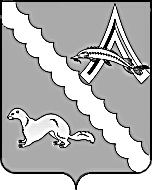 ДУМА АЛЕКСАНДРОВСКОГО РАЙОНАТОМСКОЙ ОБЛАСТИРЕШЕНИЕО внесении изменений в решение ДумыАлександровского района от 25.12.2015 № 26«О бюджете муниципального образования«Александровский район» на 2016 год» Руководствуясь статьёй 9 Бюджетного кодекса Российской Федерации, статьёй 24 Положения «О бюджетном процессе в муниципальном образовании «Александровский район», утвержденного решением Думы Александровского района от 22.03.2012 № 150, рассмотрев представленное Главой Александровского района предложение о внесении изменений в решение Думы Александровского района от 25.12.2015 № 26 «О бюджете муниципального образования «Александровский район» на 2016 год»,Дума Александровского района РЕШИЛА:1.	Согласиться с предложениями Главы Александровского района о внесении изменений в бюджет района на 2016 год.2.	Внести изменения в решение Думы Александровского района от 25.12.2015 № 26 «О бюджете муниципального образования «Александровский район» на 2016 год» следующие изменения:1)подпункты 1, 2, пункта 1 решения изложить в следующей редакции:«1) прогнозируемый общий объем доходов бюджета района в сумме 548 642,022 тыс. рублей, в том числе налоговые и неналоговые доходы в сумме 161 057,640 тыс. рублей, безвозмездные поступления 387 584,382 тыс. рублей;2) общий объем расходов бюджета района в сумме 537 960,507 тыс. рублей»;2) пункта 2 решения изложить в следующей редакции:«2.Установить размер прогнозируемого профицита бюджета района на 2016 год в сумме 10 681,515 тыс. рублей»;3) дополнить решение пунктом 11.1 следующего содержания:«11.1.Утвердить распределение субвенции на предоставление жилых помещений детям-сиротам и детям, оставшимся без попечения родителей, лицам из их числа по договорам найма специализированных жилых помещений из бюджета муниципального образования «Александровский район» бюджетам поселений на 2016 год согласно приложению 23»;4) пункт 16 решения изложить в следующей редакции:«16.Утвердить объем бюджетных ассигнований Дорожного фонда муниципального образования «Александровский район» на 2016 год в сумме 10 691,6 тыс. рублей»;5) пункт 17 решения изложить в следующей редакции:«17.Установить верхний предел муниципального внутреннего долга Александровского района по состоянию на 1 января 2017 года в сумме 11656,0 тыс. рублей, в том числе верхний предел долга по муниципальным гарантиям Александровского района в сумме 0,0 тыс. рублей»;6) пункт 18 решения изложить в следующей редакции:«18.Установить предельный объем муниципального внутреннего долга Александровского района на 2016 год в сумме 35156 тыс. рублей»;7) пункт 19 решения изложить в следующей редакции:«19.Установить предельный объем расходов на обслуживание муниципального долга Александровского района на 2016 год в сумме 1490,0 тыс. рублей»;8) дополнить решение пунктом 21.1 следующего содержания:«21.1. Установить, что при поступлении в доход бюджета района субсидий, субвенций, иных межбюджетных трансфертов и безвозмездных поступлений от физических и юридических лиц, имеющих целевое назначение, сверх объемов, утвержденных настоящим решением, направляются по целевому назначению на увеличение соответствующих расходов с внесением изменений в сводную бюджетную роспись без внесения изменений в настоящее решение».3.	Приложения 6, 7, 8, 9, 10, 11, 12, 15, 16, 17, 19 к решению Думы Александровского района от 25 декабря 2015 № 26 «О бюджете муниципального образования «Александровский район» на 2016 год » изложить в новой редакции согласно приложению.4.	Настоящее решение вступает в силу со дня его официального опубликования.Приложение к решению ДумыАлександровского районаот 21.04. 2016 № 44 Приложение 6к решению ДумыАлександровского района«О бюджете муниципального образования«Александровский район» на 2016 год от 25.12.2015 № 26Объем поступления доходов в бюджет муниципального образования«Александровский район» на 2016 Приложение 7к решению ДумыАлександровского района«О бюджете муниципального образования«Александровский район» на 2016 год» от 25.12.2015 № 26Объем безвозмездных поступлений, передаваемых в бюджет муниципального образования «Александровский район» из бюджета Томской области на 2016 годПриложение 8к решению ДумыАлександровского района«О бюджете муниципального образования«Александровский район» на 2016 год»от 25.12.2015 № 26Объем иных межбюджетных трансфертов, передаваемых в бюджет муниципального образования «Александровский район»из бюджетов поселений Александровского района на 2016 год (тыс. рублей)Приложение 9к решению ДумыАлександровского района«О бюджете муниципального образования«Александровский район» на 2016 год»от 25.12.2015 № 26Источники финансированиядефицита бюджета муниципального образования «Александровский район»на 2016 год (тыс. рублей)Приложение 10к решению ДумыАлександровского района«О бюджете муниципального образования«Александровский район» на 2016 годов»от 25.12.2015 № 26Программамуниципальных внутренних заимствований муниципального образования «Александровский район» на 2016 годНастоящая Программа муниципальных внутренних заимствований Александровского района Томской области составлена в соответствии с Бюджетным кодексом Российской Федерации и устанавливает перечень внутренних заимствований Александровского района, направляемых в 2016 году на  покрытие временных кассовых разрывов, возникающих при исполнении бюджета района и на погашение муниципальных долговых обязательств Александровского района.(тыс. рублей)Приложение 11к решению ДумыАлександровского района«О бюджете муниципального образования«Александровский район» на 2016 год» от 25.12.2015 № 26Распределение бюджетных ассигнований по объектам капитального строительства муниципальной собственности Александровского района и объектам недвижимого имущества, приобретаемым в муниципальную собственность Александровского района, финансируемых за счет средств областного бюджета и бюджета района на 2016 годПриложение 12к решению ДумыАлександровского района«О бюджете муниципального образования«Александровский район» на 2016 год»от 25.12.2015 № 26Перечень и объемы финансирования муниципальных программна 2016 год, финансируемых за счет средств бюджета муниципального образования «Александровский район»(тыс. рублей)Приложение 15к решению ДумыАлександровского района««О бюджете муниципального образования«Александровский район» на 2016 год»от 25.12.2015 № 26Распределение бюджетных ассигнований по разделам,подразделам классификации расходов бюджетамуниципального образования «Александровский район» на 2016 годПриложение 16к решению ДумыАлександровского района«О бюджете муниципального образования«Александровский район» на 2016 год»от 25.12.2015 № 26Распределение бюджетных ассигнований по разделам, подразделам,целевым статьям и видам расходов классификации расходов бюджетав ведомственной структуре расходов бюджета муниципального образования «Александровский район» на 2016 годПриложение 17к решению ДумыАлександровского района«О бюджете муниципального образования«Александровский район» на 2016 год» от 25.12.2015 № 26Распределение дотаций из районного фонда финансовой поддержки поселенийАлександровского района на 2016 год(тыс. рублей)Приложение 19к решению ДумыАлександровского района«О бюджете муниципального образования«Александровский район» на 2016 год»от 25.12.2015 № 26Распределение межбюджетных трансфертов из бюджета муниципального образования «Александровский район» бюджетам поселений на 2016 год (тыс. рублей)Приложение 23к решению ДумыАлександровского района«О бюджете муниципального образования«Александровский район» на 2016 год»от 25.12.2015 № 26Распределение субвенции на предоставление жилых помещений детям-сиротам и детям, оставшимся без попечения родителей, лицам из их числа по договорам найма специализированных жилых помещений из бюджета муниципального образования «Александровский район» бюджетам поселений на 2016 год21.04.2016№ 44  с. Александровскоес. АлександровскоеПредседатель Думы Александровского района       И. о. Главы Александровского района_______________________С.Ф. Панов____________________ В.П. МумберНаименование видов доходовКод бюджетной классификации Российской ФедерацииСуммаНаименование видов доходовКод бюджетной классификации Российской Федерации(тыс. руб.)Итого548 642,022Налоговые и неналоговые доходы01.00.00000.00.0000.000161 057,640Налоги на прибыль, доходы1821.01.00000.00.0000.00085 290,740Налог на доходы физических лиц1821.01.02000.01.0000.11085 290,740Налог на доходы физических лиц с доходов, источником которых является налоговый агент, за исключением доходов, в отношении которых исчисление и уплата налога осуществляются в соответствии со статьями 227, 227.1 и 228 Налогового кодекса Российской Федерации (сумма платежа (перерасчеты, недоимка и задолженность по соответствующему платежу, в том числе по отмененному)1821.01.02010.01.1000.11085 110,740Налог на доходы физических лиц с доходов, полученных от осуществления деятельности физическими лицами, зарегистрированными в качестве индивидуальных предпринимателей, нотариусов, занимающихся частной практикой, адвокатов, учредивших адвокатские кабинеты, и других лиц, занимающихся частной практикой в соответствии со статьей 227 Налогового кодекса Российской Федерации1821.01.02020.01.0000.110180,000Налог на доходы физических лиц с доходов, полученных от осуществления деятельности физическими лицами, зарегистрированными в качестве индивидуальных предпринимателей, нотариусов, занимающихся частной практикой, адвокатов, учредивших адвокатские кабинеты, и других лиц, занимающихся частной практикой в соответствии со статьей 227 Налогового кодекса Российской Федерации (сумма платежа (перерасчеты, недоимка и задолженность по соответствующему платежу, в том числе по отмененному)1821.01.02020.01.1000.11070,000Налог на доходы физических лиц с доходов, полученных физическими лицами в соответствии со статьей 228 Налогового кодекса Российской Федерации (сумма платежа (перерасчеты, недоимка и задолженность по соответствующему платежу, в том числе по отмененному)1821.01.02030.01.1000.110100,000Налог на доходы физических лиц в виде фиксированных авансовых платежей с доходов, полученных физическими лицами, являющимися иностранными гражданами, осуществляющими трудовую деятельность по найму на основании патента в соответствии со статьей 227.1 Налогового кодекса Российской Федерации (сумма платежа (перерасчеты, недоимка и задолженность по соответствующему платежу, в том числе по отмененному)1821.01.02040.01.1000.11010,000Налоги на  товары (работы, услуги), реализуемые на территории Российской Федерации1001.03.00000.00.0000.0002 907,800Акцизы по подакцизным товарам (продукции), производимым на территории Российской Федерации1001.03.02000.01.0000.1102 907,800Доходы от уплаты акцизов на дизельное топливо, подлежащие распределению между бюджетами субъектов Российской Федерации и местными бюджетами с учетом установленных дифференцированных нормативов отчислений в местные бюджеты1001.03.02230.01.0000.1101 032,000Доходы от уплаты акцизов на моторные масла для дизельных и (или) карбюраторных (инжекторных) двигателей, подлежащие распределению между бюджетами субъектов Российской Федерации и местными бюджетами с учетом установленных дифференцированных нормативов отчислений в местные бюджеты1001.03.02240.01.0000.11015,700Доходы от уплаты акцизов на автомобильный бензин, подлежащие распределению между бюджетами субъектов Российской Федерации и местными бюджетами с учетом установленных дифференцированных нормативов отчислений в местные бюджеты1001.03.02250.01.0000.1102 337,700Доходы от уплаты акцизов на прямогонный бензин, подлежащие распределению между бюджетами субъектов Российской Федерации и местными бюджетами с учетом установленных дифференцированных нормативов отчислений в местные бюджеты1001.03.02260.01.0000.110-477,600Налоги на совокупный доход1821.05.00000.00.0000.0008 396,000Налог, взимаемый в связи с применением упрощенной системы налогообложения1821.05.01000.00.0000.1102 690,000Налог, взимаемый с налогоплательщиков, выбравших в качестве объекта налогообложения доходы1821.05.01010.01.0000.1101 940,000Налог, взимаемый с налогоплательщиков, выбравших в качестве объекта налогообложения доходы1821.05.01011.01.0000.1101 940,000Налог, взимаемый с налогоплательщиков, выбравших в качестве объекта налогообложения доходы, уменьшенные на величину расходов1821.05.01020.01.0000.110300,000Налог, взимаемый с налогоплательщиков, выбравших в качестве объекта налогообложения доходы, уменьшенные на величину расходов1821.05.01021.01.0000.110300,000Минимальный налог, зачисляемый в бюджеты субъектов Российской Федерации1821.05.01050.01.0000.110450,000Единый налог на вмененный доход для отдельных видов деятельности1821.05.02000.02.0000.1105 697,000Единый налог на вмененный доход для отдельных видов деятельности1821.05.02010.02.0000.1105 687,000Единый налог на вмененный доход для отдельных видов деятельности (за налоговые периоды, истекшие до 1 января 2011 года)1821.05.02020.02.0000.11010,000Единый сельскохозяйственный налог1821.05.03000.01.0000.11018,000Единый сельскохозяйственный налог1821.05.03010.01.0000.11018,000Налог, взимаемый в связи с применением патентной системы налогообложения1821.05.04000.02.0000.1109,000Налог, взимаемый в связи с применением патентной системы налогообложения, зачисляемый в бюджеты муниципальных районов1821.05.04020.02.0000.1109,000Налоги, сборы и регулярные платежи за пользование природными ресурсами1821.07.00000.00.0000.000129,000Налог на добычу полезных ископаемых1821.07.01000.01.0000.110129,000Налог на добычу общераспространенных полезных ископаемых1821.07.01020.01.0000.110129,000Налог на добычу общераспространенных полезных ископаемых (сумма платежа (перерасчеты, недоимка и задолженность по соответствующему платежу, в том числе по отмененному)1821.07.01020.01.1000.110129,000Государственная пошлина1821.08.00000.00.0000.000550,900Государственная пошлина по делам, рассматриваемым в судах общей юрисдикции, мировыми судьями1821.08.03000.01.0000.110550,900Государственная пошлина по делам, рассматриваемым в судах общей юрисдикции, мировыми судьями (за исключением Верховного Суда Российской Федерации)1821.08.03010.01.0000.110550,900Государственная пошлина по делам, рассматриваемым в судах общей юрисдикции, мировыми судьями (за исключением Верховного Суда Российской Федерации) (сумма платежа (перерасчеты, недоимка и задолженность по соответствующему платежу, в том числе по отмененному)1821.08.03010.01.1000.110550,900Доходы от использования имущества, находящегося в государственной и муниципальной собственности9011.11.00000.00.0000.00036 576,200Доходы, получаемые в виде арендной либо иной платы за передачу в возмездное пользование государственного и муниципального имущества (за исключением имущества бюджетных и автономных учреждений, а также имущества государственных и муниципальных унитарных предприятий, в том числе казенных)9011.11.05000.00.0000.12036 566,200Доходы, получаемые в виде арендной платы за земельные участки, государственная собственность на которые не разграничена, а также средства от продажи права на заключение договоров аренды указанных земельных участков9011.11.05010.00.0000.12033 513,200Доходы, получаемые в виде арендной платы за земельные участки, государственная собственность на которые не разграничена и которые расположены в границах межселенных территорий муниципальных районов, а также средства от продажи права на заключение договоров аренды указанных земельных участков9011.11.05013.05.0000.120313,200Доходы, получаемые в виде арендной платы за земельные участки, государственная собственность на которые не разграничена и которые расположены в границах сельских поселений, а также средства от продажи права на заключение договоров аренды указанных земельных участков9011.11.05013.10.0000.12033 200,000Доходы, получаемые в виде арендной платы за земли после разграничения государственной собственности на землю, а также средства от продажи права на заключение договоров аренды указанных земельных участков (за исключением земельных участков бюджетных и автономных учреждений)9011.11.05020.00.0000.12053,000Доходы, получаемые в виде арендной платы, а также средства от продажи права на заключение договоров аренды за земли, находящиеся в собственности муниципальных районов (за исключением земельных участков муниципальных бюджетных и автономных учреждений)9011.11.05025.05.0000.12053,000Доходы от сдачи в аренду имущества, находящегося в оперативном управлении органов государственной власти, органов местного самоуправления, государственных внебюджетных фондов и созданных ими учреждений (за исключением имущества бюджетных и автономных учреждений)9011.11.05030.00.0000.1203 000,000Доходы от сдачи в аренду имущества, находящегося в оперативном управлении органов управления муниципальных районов и созданных ими учреждений (за исключением имущества муниципальных бюджетных и автономных учреждений)9011.11.05035.05.0000.1203 000,000Платежи от государственных и муниципальных унитарных предприятий9011.11.07000.00.0000.12010,000Доходы от перечисления части прибыли государственных и муниципальных унитарных предприятий, остающейся после уплаты налогов и обязательных платежей9011.11.07010.00.0000.12010,000Доходы от перечисления части прибыли, остающейся после уплаты налогов и иных обязательных платежей муниципальных унитарных предприятий, созданных муниципальными районами9011.11.07015.05.0000.12010,000Платежи при пользовании природными ресурсами481.12.00000.00.0000.0005 921,000Плата за негативное воздействие на окружающую среду481.12.01000.01.0000.1205 921,000Плата за выбросы загрязняющих веществ в атмосферный воздух стационарными объектами481.12.01010.01.0000.120376,100Плата за выбросы загрязняющих веществ в атмосферный воздух стационарными объектами (федеральные государственные органы, Банк России, органы управления государственными внебюджетными фондами Российской Федерации)481.12.01010.01.6000.120376,100Плата за выбросы загрязняющих веществ в атмосферный воздух передвижными объектами481.12.01020.01.0000.1206,900Плата за выбросы загрязняющих веществ в атмосферный воздух передвижными объектами (федеральные государственные органы, Банк России, органы управления государственными внебюджетными фондами Российской Федерации)481.12.01020.01.6000.1206,900Плата за сбросы загрязняющих веществ в водные объекты481.12.01030.01.0000.12067,100Плата за сбросы загрязняющих веществ в водные объекты (федеральные государственные органы, Банк России, органы управления государственными внебюджетными фондами Российской Федерации)481.12.01030.01.6000.12067,100Плата за размещение отходов производства и потребления481.12.01040.01.0000.120515,100Плата за размещение отходов производства и потребления (федеральные государственные органы, Банк России, органы управления государственными внебюджетными фондами Российской Федерации)481.12.01040.01.6000.120515,100Плата за выбросы загрязняющих веществ, образующихся при сжигании на факельных установках и (или) рассеивании попутного нефтяного газа481.12.01070.01.0000.1204 955,800Плата за выбросы загрязняющих веществ, образующихся при сжигании на факельных установках и (или) рассеивании попутного нефтяного газа (федеральные государственные органы, Банк России, органы управления государственными внебюджетными фондами Российской Федерации)481.12.01070.01.6000.1204 955,800Доходы от оказания платных услуг (работ) и компенсации затрат государства01.13.00000.00.0000.00016 929,000Доходы от оказания платных услуг (работ)9031.13.01000.00.0000.130929,000Прочие доходы от оказания платных услуг (работ)9031.13.01990.00.0000.130929,000Прочие доходы от оказания платных услуг (работ) получателями средств бюджетов муниципальных районов9031.13.01995.05.0000.130929,000Доходы от компенсации затрат государства9011.13.02000.00.0000.13016 000,000Прочие доходы от компенсации затрат государства9011.13.02990.00.0000.13016 000,000Прочие доходы от компенсации затрат бюджетов муниципальных районов9011.13.02995.05.0000.13016 000,000Доходы от продажи материальных и нематериальных активов9011.14.00000.00.0000.000420,000Доходы от реализации имущества, находящегося в государственной и муниципальной собственности (за исключением движимого имущества бюджетных и автономных учреждений, а также имущества государственных и муниципальных унитарных предприятий, в том числе казенных)9011.14.02000.00.0000.000370,000Доходы от реализации имущества, находящегося в собственности муниципальных районов (за исключением движимого имущества муниципальных бюджетных и автономных учреждений, а также имущества муниципальных унитарных предприятий, в том числе казенных), в части реализации основных средств по указанному имуществу9011.14.02050.05.0000.410370,000Доходы от продажи земельных участков, находящихся в государственной и муниципальной собственности9011.14.06000.00.0000.43050,000Доходы от продажи земельных участков, государственная собственность на которые не разграничена9011.14.06010.00.0000.43050,000Доходы от продажи земельных участков, государственная собственность на которые не разграничена и которые расположены в границах сельских поселений9011.14.06013.10.0000.43050,000Штрафы, санкции, возмещение ущерба01.16.00000.00.0000.0003 919,000Денежные взыскания (штрафы) за административные правонарушения в области государственного регулирования производства и оборота этилового спирта, алкогольной, спиртосодержащей и табачной продукции1881.16.08000.01.0000.14025,000Денежные взыскания (штрафы) за административные правонарушения в области государственного регулирования производства и оборота этилового спирта, алкогольной, спиртосодержащей продукции1881.16.08010.01.0000.14025,000Денежные взыскания (штрафы) за административные правонарушения в области государственного регулирования производства и оборота этилового спирта, алкогольной, спиртосодержащей продукции (федеральные государственные органы, Банк России, органы управления государственными внебюджетными фондами Российской Федерации)1881.16.08010.01.6000.14025,000Денежные взыскания (штрафы) за нарушение законодательства Российской Федерации о недрах, об особо охраняемых природных территориях, об охране и использовании животного мира, об экологической экспертизе, в области охраны окружающей среды, о рыболовстве и сохранении водных биологических ресурсов, земельного законодательства, лесного законодательства, водного законодательства3211.16.25000.00.0000.14050,000Денежные взыскания (штрафы) за нарушение земельного законодательства3211.16.25060.01.0000.14050,000Денежные взыскания (штрафы) за нарушение земельного законодательства (федеральные государственные органы, Банк России, органы управления государственными внебюджетными фондами Российской Федерации)3211.16.25060.01.6000.14050,000Денежные взыскания (штрафы) за правонарушения в области дорожного движения1881.16.30000.01.0000.14030,000Прочие денежные взыскания (штрафы) за правонарушения в области дорожного движения1881.16.30030.01.0000.14030,000Прочие денежные взыскания (штрафы) за правонарушения в области дорожного движения (федеральные государственные органы, Банк России, органы управления государственными внебюджетными фондами Российской Федерации)1881.16.30030.01.6000.14030,000Денежные взыскания (штрафы) за нарушение законодательства Российской Федерации об административных правонарушениях, предусмотренные статьей 20.25 Кодекса Российской Федерации об административных правонарушениях01.16.43000.01.0000.140265,000Денежные взыскания (штрафы) за нарушение законодательства Российской Федерации об административных правонарушениях, предусмотренные статьей 20.25 Кодекса Российской Федерации об административных правонарушениях (федеральные государственные органы, Банк России, органы управления государственными внебюджетными фондами Российской Федерации)01.16.43000.01.6000.140265,000Денежные взыскания (штрафы) за нарушение законодательства Российской Федерации об административных правонарушениях, предусмотренные статьей 20.25 Кодекса Российской Федерации об административных правонарушениях (федеральные государственные органы, Банк России, органы управления государственными внебюджетными фондами Российской Федерации)481.16.43000.01.6000.14015,000Денежные взыскания (штрафы) за нарушение законодательства Российской Федерации об административных правонарушениях, предусмотренные статьей 20.25 Кодекса Российской Федерации об административных правонарушениях (федеральные государственные органы, Банк России, органы управления государственными внебюджетными фондами Российской Федерации)1771.16.43000.01.6000.14050,000Денежные взыскания (штрафы) за нарушение законодательства Российской Федерации об административных правонарушениях, предусмотренные статьей 20.25 Кодекса Российской Федерации об административных правонарушениях (федеральные государственные органы, Банк России, органы управления государственными внебюджетными фондами Российской Федерации)1881.16.43000.01.6000.140200,000Прочие поступления от денежных взысканий (штрафов) и иных сумм в возмещение ущерба01.16.90000.00.0000.1403 549,000Прочие поступления от денежных взысканий (штрафов) и иных сумм в возмещение ущерба, зачисляемые в бюджеты муниципальных районов01.16.90050.05.0000.1403 549,000Прочие поступления от денежных взысканий (штрафов) и иных сумм в возмещение ущерба, зачисляемые в бюджеты муниципальных районов1771.16.90050.05.0000.14030,000Прочие поступления от денежных взысканий (штрафов) и иных сумм в возмещение ущерба, зачисляемые в бюджеты муниципальных районов8101.16.90050.05.0000.140150,000Прочие поступления от денежных взысканий (штрафов) и иных сумм в возмещение ущерба, зачисляемые в бюджеты муниципальных районов9011.16.90050.05.0000.14070,000Прочие поступления от денежных взысканий (штрафов) и иных сумм в возмещение ущерба, зачисляемые в бюджеты муниципальных районов (федеральные государственные органы, Банк России, органы управления государственными внебюджетными фондами Российской Федерации)01.16.90050.05.6000.1403 299,000Прочие поступления от денежных взысканий (штрафов) и иных сумм в возмещение ущерба, зачисляемые в бюджеты муниципальных районов (федеральные государственные органы, Банк России, органы управления государственными внебюджетными фондами Российской Федерации)761.16.90050.05.6000.140150,000Прочие поступления от денежных взысканий (штрафов) и иных сумм в возмещение ущерба, зачисляемые в бюджеты муниципальных районов (федеральные государственные органы, Банк России, органы управления государственными внебюджетными фондами Российской Федерации)811.16.90050.05.6000.1402 880,000Прочие поступления от денежных взысканий (штрафов) и иных сумм в возмещение ущерба, зачисляемые в бюджеты муниципальных районов (федеральные государственные органы, Банк России, органы управления государственными внебюджетными фондами Российской Федерации)1881.16.90050.05.6000.140250,000Прочие поступления от денежных взысканий (штрафов) и иных сумм в возмещение ущерба, зачисляемые в бюджеты муниципальных районов (федеральные государственные органы, Банк России, органы управления государственными внебюджетными фондами Российской Федерации)1921.16.90050.05.6000.14019,000Безвозмездные поступления02.00.00000.00.0000.000387 584,382Безвозмездные поступления от других бюджетов бюджетной системы Российской Федерации9022.02.00000.00.0000.000382 727,874Дотации бюджетам субъектов Российской Федерации и муниципальных образований9022.02.01000.00.0000.15177 063,314Дотации на выравнивание бюджетной обеспеченности9022.02.01001.00.0000.15131 236,914Дотации бюджетам муниципальных районов на выравнивание бюджетной обеспеченности9022.02.01001.05.0000.15131 236,914Дотации бюджетам на поддержку мер по обеспечению сбалансированности бюджетов9022.02.01003.00.0000.15145 826,400Дотации бюджетам муниципальных районов на поддержку мер по обеспечению сбалансированности бюджетов9022.02.01003.05.0000.15145 826,400Субсидии бюджетам бюджетной системы Российской Федерации (межбюджетные субсидии)9022.02.02000.00.0000.15178 613,500Субсидии бюджетам на софинансирование капитальных вложений в объекты государственной (муниципальной) собственности9022.02.02077.00.0000.15117 385,400Субсидии бюджетам муниципальных районов на софинансирование капитальных вложений в объекты муниципальной собственности9022.02.02077.05.0000.15117 385,400Субсидии бюджетам муниципальных образований на обеспечение мероприятий по капитальному ремонту многоквартирных домов, переселению граждан из аварийного жилищного фонда и модернизации систем коммунальной инфраструктуры за счет средств бюджетов9022.02.02089.00.0000.1518 359,700Субсидии бюджетам муниципальных районов на обеспечение мероприятий по капитальному ремонту многоквартирных домов, переселению граждан из аварийного жилищного фонда и модернизации систем коммунальной инфраструктуры за счет средств бюджетов9022.02.02089.05.0000.1518 359,700Субсидии бюджетам муниципальных районов на обеспечение мероприятий по капитальному ремонту многоквартирных домов, переселению граждан из аварийного жилищного фонда и модернизации систем коммунальной инфраструктуры за счет средств бюджетов9022.02.02089.05.0000.1518 359,700Прочие субсидии9022.02.02999.00.0000.15152 868,400Прочие субсидии бюджетам муниципальных районов9022.02.02999.05.0000.15152 868,400Субвенции бюджетам субъектов Российской Федерации и муниципальных образований9022.02.03000.00.0000.151191 325,160Субвенции бюджетам на осуществление первичного воинского учета на территориях, где отсутствуют военные комиссариаты9022.02.03015.00.0000.1511 315,800Субвенции бюджетам муниципальных районов на осуществление первичного воинского учета на территориях, где отсутствуют военные комиссариаты9022.02.03015.05.0000.1511 315,800Субвенции бюджетам на выплату единовременного пособия при всех формах устройства детей, лишенных родительского попечения, в семью9022.02.03020.00.0000.15173,200Субвенции бюджетам муниципальных районов на выплату единовременного пособия при всех формах устройства детей, лишенных родительского попечения, в семью9022.02.03020.05.0000.15173,200Субвенции местным бюджетам на выполнение передаваемых полномочий субъектов Российской Федерации9022.02.03024.00.0000.151186 588,560Субвенции бюджетам муниципальных районов на выполнение передаваемых полномочий субъектов Российской Федерации9022.02.03024.05.0000.151186 588,560Субвенции бюджетам муниципальных образований на предоставление жилых помещений детям-сиротам и детям, оставшимся без попечения родителей, лицам из их числа по договорам найма специализированных жилых помещений9022.02.03119.00.0000.1512 896,100Субвенции бюджетам муниципальных районов на предоставление жилых помещений детям-сиротам и детям, оставшимся без попечения родителей, лицам из их числа по договорам найма специализированных жилых помещений9022.02.03119.05.0000.1512 896,100Субвенции бюджетам на проведение Всероссийской сельскохозяйственной переписи в 2016 году9022.02.03121.00.0000.151451,500Субвенции бюджетам муниципальных районов на проведение Всероссийской сельскохозяйственной переписи в 2016 году9022.02.03121.05.0000.151451,500Иные межбюджетные трансферты9022.02.04000.00.0000.15135 725,900Межбюджетные трансферты, передаваемые бюджетам муниципальных образований на осуществление части полномочий по решению вопросов местного значения в соответствии с заключенными соглашениями9022.02.04014.00.0000.15123 056,900Межбюджетные трансферты, передаваемые бюджетам муниципальных районов из бюджетов поселений на осуществление части полномочий по решению вопросов местного значения в соответствии с заключенными соглашениями9022.02.04014.05.0000.15123 056,900Прочие межбюджетные трансферты, передаваемые бюджетам9022.02.04999.00.0000.15112 669,000Прочие межбюджетные трансферты, передаваемые бюджетам муниципальных районов9022.02.04999.05.0000.15112 669,000Прочие безвозмездные поступления9012.07.00000.00.0000.0003 960,000Прочие безвозмездные поступления в бюджеты муниципальных районов9012.07.05000.05.0000.1803 960,000Прочие безвозмездные поступления в бюджеты муниципальных районов9012.07.05030.05.0000.1803 960,000Доходы бюджетов бюджетной системы Российской Федерации от возврата бюджетами бюджетной системы Российской Федерации остатков субсидий, субвенций и иных межбюджетных трансфертов, имеющих целевое назначение, прошлых лет902218000000000000004 170,675Доходы бюджетов муниципальных районов от возврата бюджетами бюджетной системы Российской Федерации остатков субсидий, субвенций и иных межбюджетных трансфертов, имеющих целевое назначение, прошлых лет902218050000500001004 170,675Доходы бюджетов муниципальных районов от возврата остатков субсидий, субвенций и иных межбюджетных трансфертов, имеющих целевое назначение, прошлых лет из бюджетов поселений902218050100500001004 170,675Возврат остатков субсидий, субвенций и иных межбюджетных трансфертов, имеющих целевое значение, прошлых лет90221900000000000000-3 274,167Возврат остатков субсидий, субвенций и иных межбюджетных трансфертов, имеющих целевое назначение, прошлых лет из бюджетов муниципальных районов90221905000050000151-3 274,167Наименование кодаКВДКод целиСумма (тыс. рублей)Наименование кодаКВДКод целиСумма (тыс. рублей)Безвозмездные поступления2.00.00000.00.0000.000359 670,974Безвозмездные поступления от других бюджетов бюджетной системы Российской Федерации2.02.00000.00.0000.000359 670,974Дотации бюджетам субъектов Российской Федерации и муниципальных образований2.02.01000.00.0000.151077 063,314Дотации на выравнивание бюджетной обеспеченности2.02.01001.00.0000.151031 236,914Дотации бюджетам муниципальных районов на выравнивание бюджетной обеспеченности2.02.01001.05.0000.151031 236,914Дотации бюджетам на поддержку мер по обеспечению сбалансированности бюджетов2.02.01003.00.0000.151045 826,400Дотации бюджетам муниципальных районов на поддержку мер по обеспечению сбалансированности бюджетов2.02.01003.05.0000.151045 826,400Субсидии бюджетам бюджетной системы Российской Федерации (межбюджетные субсидии)2.02.02000.00.0000.15178 613,500Субсидии бюджетам на софинансирование капитальных вложений в объекты государственной (муниципальной) собственности2.02.02077.00.0000.15117 385,400Субсидии бюджетам муниципальных районов на софинансирование капитальных вложений в объекты муниципальной собственности2.02.02077.05.0000.15117 385,400Субсидия на софинансирование объектов капитальных вложений в объекты муниципальной собственности в рамках ГП  " Развитие образования в Томской области"в том числе:24317 385,400Субсидии бюджетам муниципальных образований на обеспечение мероприятий по капитальному ремонту многоквартирных домов, переселению граждан из аварийного жилищного фонда и модернизации систем коммунальной инфраструктуры за счет средств бюджетов2.02.02089.00.0000.1518 359,700Субсидии бюджетам муниципальных районов на обеспечение мероприятий по капитальному ремонту многоквартирных домов, переселению граждан из аварийного жилищного фонда и модернизации систем коммунальной инфраструктуры за счет средств бюджетов2.02.02089.05.0000.1518 359,700Переселение граждан из аварийного жилищного фонда2.02.02089.05.0000.1511708 359,700Прочие субсидии2.02.02999.00.0000.15152 868,400Прочие субсидии бюджетам муниципальных районов2.02.02999.05.0000.15152 868,400Субсидия на обеспечение участия спортивных сборных команд муниципальных районов и городских округов Томской области в официальных региональных спортивных, физкультурных мероприятий, проводимых на территории г. Томскав том числе:1891 176,000Субсидия на обеспечение условий для развития физической культуры и массового спортав том числе:2041 037,000Субсидия местным бюджетам на компенсацию расходов по организации электроснабжения от дизельных электростанцийв том числе:20818 949,200Субсидия местным бюджетам Томской области на ремонт автомобильных дорог общего пользования местного значенияв том числе:2445 254,200Стимулирующие выплаты в муниципальных организациях дополнительного образования Томской областив том числе:316796,000Субсидия на достижение целевых показателей по плану мероприятий  ("дорожной карте") "Изменение в сфере образования в части  повышения заработной платы педагогических работников  муниципальных организаций дополнительного образования в рамках  государственной программы "Развитие культуры и туризма"в том числе:4601 805,900Субсидия на достижение целевых показателей по плану мероприятий ("дорожная карта") "Изменения в сфере образования Томской области ", в части повышения заработной педагогических работников муниципальных дополнительного образования детейв том числе:4805 949,400Субсидия на достижение целевых показателей по плану мероприятий  ("дорожной карте") "Изменение в сфере культуры, направленные на  повышение её эффективности в части повышения заработной платы  работников культуры муниципальных учреждений культуры"в том числе:51015 739,700Межбюджетные трансферты от сельских поселений Александровского района, направленные на предоставление услуг в сфере музейного обслуживания населенияв том числе:7601 112,200Субсидия на организацию отдыха детей в каникулярное время в рамках государственной программы "Развитие системы отдыха и оздоровления детей Томской области на 2014 -2019 годы"в том числе:9161 048,800Субвенции бюджетам субъектов Российской Федерации и муниципальных образований2.02.03000.00.0000.151191 325,160Субвенции бюджетам на осуществление первичного воинского учета на территориях, где отсутствуют военные комиссариаты2.02.03015.00.0000.1511 315,800Субвенция на осуществление первичного воинского учета на территориях где отсутствуют воен. комиссариаты2.02.03015.05.0000.1513651 315,800Субвенции бюджетам на выплату единовременного пособия при всех формах устройства детей, лишенных родительского попечения, в семью2.02.03020.00.0000.15173,200Субвенция местным бюджетам на выплату единовременного пособия при всех формах устройства детей, лишенных родительского попечения, в семью2.02.03020.05.0000.15119473,200Субвенции местным бюджетам на выполнение передаваемых полномочий субъектов Российской Федерации2.02.03024.00.0000.151186 588,560Субвенции бюджетам муниципальных районов на выполнение передаваемых полномочий субъектов Российской Федерации2.02.03024.05.0000.151186 588,560Субвенция на осуществление отдельных государственных полномочий по расчету и предоставлению дотации поселениям Томской области за счет средств областного бюджетав том числе:308 426,160Субвенция на осуществление отдельных государственных полномочий по организации и осуществлению деятельности по опеке и попечительствув том числе:21040,000Осуществление ОГП по выплате надбавок к тарифной ставке (должностному окладу) педагогическим работникам и руководителям муниципальныхв том числе:216241,000Субвенция на осуществление отдельных государственных полномочий на осуществление ежемесячной выплаты денежных средств опекунам (попечителям) на содержание детей и обеспечение денежными средствами лиц из числа детей-сирот и детей, оставшихся без попечения родителей, находившихся под опекой в приемной семье и продолжающих обучение  в муниципальных общеобразовательных учрежденияхв том числе:2171 652,400Субвенция на осуществление отдельных государственных полномочий на осуществление ежемесячной выплаты денежных средств приемным семьям на содержание детей, а также вознаграждения, причитающегося приемным родителям2187 348,300Субвенция по созданию комиссии по делам несовершеннолетних219818,000Субвенция на осуществление отдельных полномочий на осуществление управленческих функций органов местного самоуправления222487,000Субвенция на осуществление государственных полномочий по регистрации и учету граждан, имеющих право на получение социальных выплат для приобретения жилья в связи с переселением из районов Крайнего Севера и приравненных к ним местностей22533,500Субвенция на осуществление отдельных государственных полномочий по регулированию тарифов на перевозки пассажиров и багажа всеми видами общественного транспорта в городском, пригородном и междугородном сообщении (кроме железнодорожного транспорта) по городским, пригородным и междугородным муниципальным маршрутам22628,000Субвенция на осуществление отдельных государственных полномочий по созданию и обеспечению деятельности административных комиссий в Томской области227731,000Субвенции на осуществление отдельных государственных полномочий по хранению, комплектованию, учету и использованию архивных документов, относящихся к собственности Томской области231121,000Субвенция на обеспечение государственных гарантий реализации прав на получение общедоступного и бесплатного дошкольного образования в муниципальных дошкольных образовательных организациях в Томской области31542 056,100Субвенция на отдельных государственных полномочий по предоставлению переоформлению и изъятию горных отводов для разработки месторождений и проявлений общераспространенных полезных ископаемых3714,200Субвенции на обеспечение государственных гарантий прав граждан на получение общедоступного и бесплатного дошкольного, начального общего, основного общего, среднего (полного) общего образования, а также дополнительного образования в рамках общеобразовательных программ в муниципальных общеобразовательных учреждениях401117 091,100Субвенция на обеспечение отдельных государственных полномочий по обеспечению обучающихся с ограниченными возможностями здоровья, не проживающих в муниципальных образовательных организациях, бесплатным двухразовым питанием4113 364,600Субвенция на осуществление отдельных государственных полномочий по регистрации коллективных договоров413136,400Субвенция на осуществление отдельных государственных полномочий по предоставлению субсидий на возмещение части процентной ставки по долгосрочным, среднесрочным и краткосрочным кредитам, взятым малыми формами хозяйствования52341,400Субвенция на осуществление отдельных государственных полномочий по предоставлению субсидий на развитие личных подсобных хозяйств551342,700Субвенция на осуществление отдельных государственных полномочий по организации и осуществлению деятельности по опеке и попечительству7703 432,000Субвенция на осуществление отдельных государственных полномочий на обеспечение одеждой, обувью, мягким инвентарем, оборудованием и единовременным денежным пособием детей сирот и детей, оставшихся без попечения родителей, а также лиц из числа детей - сирот и детей, оставшихся без попечения родителей, - выпускников образовательных учреждений, находящихся (находившихся) под опекой (попечительством) в приемных семьях, и выпускников негосударственных общеобразовательных учреждений, находящихся (находившихся) под опекой (попечительством), в приемных семьях830193,700Субвенции бюджетам муниципальных образований на предоставление жилых помещений детям-сиротам и детям, оставшимся без попечения родителей, лицам из их числа по договорам найма специализированных жилых помещений2.02.03119.00.0000.1512 896,100Субвенции бюджетам муниципальных районов на предоставление жилых помещений детям-сиротам и детям, оставшимся без попечения родителей, лицам из их числа по договорам найма специализированных жилых помещений2.02.03119.05.0000.1512 896,100Субвенция местным бюджетам на предоставление жилых помещений детям-сиротамв том числе:166957,000Субвенция на осуществление полномочий по обеспечению жилыми помещениями детей, оставшихся без попечения родителей, а также из их числа, в рамках государственной программы "Детство под защитой на 2014 - 2019 годы"в том числе:7801 939,100Субвенции бюджетам на проведение Всероссийской сельскохозяйственной переписи в 2016 году2.02.03121.00.0000.151451,500Субвенции бюджетам муниципальных районов на проведение Всероссийской сельскохозяйственной переписи в 2016 году2.02.03121.05.0000.151376451,500Иные межбюджетные трансферты2.02.04000.00.0000.15112 669,000Прочие межбюджетные трансферты, передаваемые бюджетам2.02.04999.00.0000.15112 669,000Прочие межбюджетные трансферты, передаваемые бюджетам муниципальных районов2.02.04999.05.0000.15112 669,000Иные межбюджетные трансферты на оказание помощи в ремонте и (или) переустройстве жилых помещений граждан, не состоящих на учете в качестве нуждающихся в улучшении жилищных условий и не реализовавших свое право на улучшение жилищных условий за счет средств федерального и областного бюджетов в 2009 и последующих годах, из числа: участников и инвалидов Великой Отечественной войны 1941 - 1945 годов, тружеников тыла военных лет; лиц, награжденных знаком "Жителю блокадного Ленинграда"; бывших несовершеннолетних узников концлагерей; вдов погибших (умерших) участников Великой Отечественной войны 1941 - 1945 годов, не вступивших в повторный бракв том числе:46400,000Межбюджетные трансферты на частичную оплату стоимости питания отдельных категорий обучающихся в муниципальных общеобразовательных учреждениях Томской области, за исключением обучающихся с ограниченными возможностями здоровьяв том числе:202370,000Стимулирующие выплаты за высокие результаты и качество выполняемых работ в муниципальных общеобразовательных учрежденияхв том числе:2384 126,600Достижение целевых показателей по плану мероприятий ("дорожная карта") "Изменения в сфере образования Томской области" в части повышение заработной платы педагогических работников муниципальных дошкольных образовательных учрежденийв том числе:4905 754,500Достижение целевых показателей по плану мероприятий ("дорожная карта") "Изменения в сфере образования в Томской области", в части повышения заработной платы педагогических работников муниципальных общеобразовательных организацийв том числе:520735,800Межбюджетные трансферты на выплату  ежемесячной стипендии Губернатора Томской области молодым учителям муниципальных образованийв том числе:906407,000Ежемесячная стипендия Губернатора Томской области обучающимся областных государственных и муниципальных образовательных организаций Томской области, реализующих общеобразовательные программы среднего общего образованияв том числе:9208,000Межбюджетные трансферты на обеспечение проезда по направлениям врачей в медицинские организации, расположенные на территории Томской области, оказывающие специализированную онкологическую, наркологическую и психиатрическую помощь лиц, проживающих в районах Крайнего Севера и приравненных к ним местностях, при отсутствии круглогодичного транспортного наземного сообщения с областным центромв том числе:988867,100Итого:359 670,974Наименование кодаКВДКод целиВсего на 2016 годАдминистрация Александровского сельского поселенияАдминистрация Лукашкин-Ярского сельского поселенияАдминистрация Назинского сельского поселенияМКУ "Администрация Новоникольского сельского поселения"МКУ "Администрация Октябрьского сельского поселения"Администрация Северного сельского поселенияНаименование кодаКВДКод целиВсего на 2016 годАдминистрация Александровского сельского поселенияАдминистрация Лукашкин-Ярского сельского поселенияАдминистрация Назинского сельского поселенияМКУ "Администрация Новоникольского сельского поселения"МКУ "Администрация Октябрьского сельского поселения"Администрация Северного сельского поселенияБезвозмездные поступления2.00.00000.00.0000.00023 056,90018 494,6001 109,3001 070,8001 043,500710,300628,400Безвозмездные поступления от других бюджетов бюджетной системы Российской Федерации2.02.00000.00.0000.00023 056,90018 494,6001 109,3001 070,8001 043,500710,300628,400Иные межбюджетные трансферты2.02.04000.00.0000.15123 056,90018 494,6001 109,3001 070,8001 043,500710,300628,400Межбюджетные трансферты, передаваемые бюджетам муниципальных районов из бюджетов поселений на осуществление части полномочий по решению вопросов местного значения в соответствии с заключенными соглашениями2.02.04014.05.0000.15123 056,90018 494,6001 109,3001 070,8001 043,500710,300628,400Межбюджетные трансферты на казначейское исполнение бюджетов поселений2.02.04014.05.0000.151130519,700349,6039,9039,0032,3029,5029,40Межбюджетные трансферты на содержание специалиста КРК2.02.04014.05.0000.151131545,300366,0042,1041,0034,1031,1031,00Межбюджетные трансферты на обслуживание населения в сфере физической культуры и спорта2.02.04014.05.0000.1511612 796,4002 688,9034,0034,0017,0012,508,50Межбюджетные трансферты на обслуживание населения в сфере молодежной политики2.02.04014.05.0000.151162935,000935,00Межбюджетные трансферты на предоставление услуг в сфере культуры2.02.04014.05.0000.15116317 076,60012 969,70993,30956,80960,10637,200559,500Межбюджетные трансферты на предоставление услуг в сфере музейного обслуживания населения2.02.04014.05.0000.1511641 067,4001 067,40Межбюджетные трансферты, на финансирование мероприятий муниципальных программ поселения2.02.04014.05.0000.151167118,000118,00Источники внутреннего финансирования дефицита бюджетСуммаКредиты,в том числе:-11 000,0Кредиты, привлекаемые от кредитных организаций:объем привлеченияобъем средств, направляемых на погашение основной суммы долга5 000,05 000,0-0,0Кредиты, привлекаемые от других бюджетов бюджетной системы Российской Федерации:объем привлечения	объем средств, направляемых на погашение основной суммы долга-16 000,07 500,0-23 500,0Изменение остатков средств на счетах по учету средств бюджета района в течение финансового года:увеличение прочих остатков денежных средств бюджетов муниципальных районовуменьшение прочих остатков денежных средств бюджетов муниципальных районов318,485561 142,022561 460,507Итого источников внутреннего финансирования дефицита бюджета -10 681,515Перечень внутренних заимствованийСуммаКредиты,в том числе:-11000,0Кредиты, привлекаемые от кредитных организаций:объем привлеченияобъем средств, направляемых на погашение основной суммы долга5000,05000,00,0Кредиты, привлекаемые от других бюджетов бюджетной системы Российской Федерации:объем привлеченияобъем средств, направляемых на погашение основной суммы долга-16 000,07 500,0-23 500,0Наименование объектовРаздел, подразделЦелевая статьяСумма на 2016 г. (тыс. руб.)Всего расходы:23778,8Жилищно – коммунальное хозяйство05006393,4Жилищное хозяйство0501557,9Проведение экспертизы проектно сметной документации на строительство трехэтажного многоквартирного жилого дома. Окончательный расчет по разработке проектно - сметной документации на строительство трехэтажного многоквартирного жилого дома05015700500795557,9Коммунальное хозяйство05025835,5Проведение государственной экспертизы проектной документации по объекту капитального строительства "Ветро-солнечная электростанция  мощностью 250кВт для автономного электроснабжения с. Лукашкин - Яр Александровского района Томской области"05026000300795400,0Разработка ПСД "Строительство газопровода и водопровода к жилым домам"050265000017955 435,5Образование070017 385,4Дошкольное образование070117 385,4Приобретение здания для размещения дошкольного общеобразовательного учреждения на 220 мест по адресу Томская область, Александровский район, с. Александровское, ул. Новая, 4 (строительный адрес)0701092824И59017 385,4Наименование показателяЦелевая статьяСумма123ВСЕГО:200708,547Муниципальная программа "Социальная поддержка населения Александровского района на 2014-2016 годы"51000000005463,700Меры по обеспечению социальной защищенности, улучшению социального положения малообеспеченных слоев населения, пожилых людей51001007953693,700Питание детей из малообеспеченных семей в общеобразовательных учреждениях51001017952315,000Приобретение одежды, обуви, школьных принадлежностей для детей из малообеспеченных семей5100102795344,000Формирование новогодних подарков для детей из малообеспеченных семей5100103795100,000Организация питания детей, проживающих в интернате5100104795493,400Возмещение части затрат на содержание в детских дошкольных учреждениях детей из семей имеющих 3-х и более несовершеннолетних детей5100105795441,300Меры по укреплению здоровья малообеспеченных слоев населения, пожилых людей и инвалидов5100200795500,000Оказание материальной помощи малообеспеченной группе населения, онкологическим больным и инвалидам на проезд в лечебные учреждения по направлению врача5100201795450,000Оказание материальной малообеспеченной группе населения на оплату лечения510020279550,000Предоставление помощи и услуг гражданам и инвалидам, малообеспеченным слоям населения5100300795500,000Оказание материальной помощи гражданам, оказавшимся в трудной жизненной ситуации5100301795150,000Содержание Прихода Святого Благоверного князя Александра Невского с. Александровское5100302795250,000Оказание помощи в ремонте и (или) переустройстве жилых помещений граждан, из числа: участников и инвалидов Великой Отечественной войны 1941 - 1945 годов; тружеников тыла военных лет; лиц, награжденных знаком "Жителю блокадного Ленинграда"; бывших несовершеннолетних узников концлагерей; вдов погибших (умерших) участников Великой Отечественной войны 1941 - 1945 годов, не вступивших в повторный брак (софинансирование)5100303795100,000Меры по созданию благоприятных условий для реализации интеллектуальных и культурных потребностей малообеспеченных граждан, пожилых людей и инвалидов5100400795770,000Финансовая поддержка общественных организаций (Совет ветеранов, Общество инвалидов)5100401795340,000Проведение мероприятий5100402795150,000Организация участия в праздничных мероприятиях значимых для жителей Александровского района, а также профессиональных праздниках, юбилеях и датах5100403795200,000Вознаграждение жителям Александровского района в связи с занесением на доску почета Александровского района510040479580,000Муниципальная программа "Социальное развитие сел Александровского района на 2014-2016 годы"520000000027458,000Создание условий развития социальной сферы и инфраструктуры520010079525955,300Возмещение убытков, связанных с перевозкой пассажиров воздушным транспортом52001027956946,000Возмещение части затрат по производству хлеба организациям, использующих электроэнергию вырабатываемую дизельными электростанциями5200103795729,000Создание условий для обеспечения перевозок воздушным транспортом (содержание вертолетных площадок по селам района, содержание технологических зданий (аэропорт) по селам района)5200104795162,000Создание условий для обеспечения перевозок водным транспортом (обустройство сходней, траление паромных причалов)5200105795286,600Содержание неосвещенного навигационного оборудования судового хода, подход к пассажирскому причалу5200106795211,000Капитальный и текущий ремонт автомобильных дорог и инженерных сооружений на них в границах муниципальных районов и поселений52001077952446,1Возмещение убытков, связанных с перевозкой пассажиров автомобильным транспортом52001087951800,000Софинансирование расходов на ремонт автомобильных дорог, участков автомобильных дорог улиц села Александровское, Александровского района, Томской области5200109795276,6Ремонт автомобильных дорог общего пользования местного значения, ведущих к общественно значимым объектам культуры, образования сельских населенных пунктов52001107952253,0Компенсация выпадающих доходов организациям, предоставляющих услуги населению по теплоснабжению по тарифам, не обеспечивающим возмещение издержек5200101179510845,000Оказание помощи в развитии личного подсобного хозяйства5200200795753,000Оказание адресной помощи гражданам, имеющих в личном подсобном хозяйстве коров5200201795603,000Оказание адресной помощи физическим и юридическим лицам, занимающимся заготовкой грубых кормов5200202795150,000Улучшение жилищных условий граждан, проживающих в сельской местности5200300000749,700Межбюджетные трансферты на содержание зимника б. н. п. Медведево - п. Северный5200301795461,700Сбор и утилизация бытовых и промышленных отходов5200304795288,000Межбюджетные трансферты на содержание дороги до д. Ларино52003057950,000Муниципальная программа "Развитие малого и среднего предпринимательства на территории Александровского района на 2014-2016 годы"5300000000370,000Развитие инфраструктуры поддержки малого и среднего предпринимательства5300100795270,000Финансовая помощь Центру поддержки предпринимательства5300101795270,000Финансово-кредитное и имущественное обеспечение малого предпринимательства5300300000100,000Субсидия стартующему бизнесу на возмещение части затрат на реализацию предпринимательских проектов5300301795100,000Муниципальная программа "Предоставление молодым семьям поддержки на приобретение (строительство) жилья на территории Александровского района на 2016-2020 годы"5400000000343,792Предоставление поддержки молодым семьям на приобретение (строительство) жилья на территории Александровского района5400001795343,792Муниципальная программа "Профилактика террористической и экстремистской деятельности в Александровском районе на 2016 - 2018 годы"55000000002709,150Эксплуатация систем видеонаблюдения, техническое обслуживание5500001795366,350Расходы на содержание дежурной диспетчерской службы55000027951666,800Установка камер видеонаблюдения5500002795219,000Оснащение и годовое обслуживание школьного автобуса комплексной системой безопасности по спутниковым каналам передачи данных5500003795317,000Софинансирование расходов  на реализацию 2016 году мероприятий примерного плана мероприятий (дорожной карте) по обеспечению безопасности образовательных организаций, образующих социальную инфраструктуру для детей5500004795140,000Муниципальная программа "Эффективное управление муниципальными финансами и совершенствование межбюджетных отношений в муниципальном образовании "Александровский район"560000000040888,070Подпрограмма "Повышение эффективности бюджетных расходов муниципального образования "Александровский район"5610000795453,000Обеспечение условий для автоматизации бюджетного процесса в муниципальном образовании "Александровский район"5610001795423,000Обеспечение профессиональной подготовки и переподготовки и повышение квалификации муниципальных служащих в сфере повышения эффективности бюджетных расходов561000279530,000Подпрограмма "Совершенствование межбюджетных отношений в муниципальном образовании "Александровский район"562000079528523,870Создание условий для обеспечения равных финансовых возможностей муниципальных образований по решению вопросов местного значения562000179528523,870Подпрограмма "Обеспечение долговой устойчивости бюджета муниципального образования "Александровский район"56300007951490,000Эффективное управление муниципальным долгом муниципального образования "Александровский район"56300017951490,000Подпрограмма "Обеспечивающая подпрограмма"564000079510421,200Финансовое обеспечение деятельности исполнительных органов муниципального образования564100079510421,200Денежное содержание муниципальных служащих56410017959221,500Расходы на содержание органов местного самоуправления и обеспечение их функций5641002795337,800Расходы на закупку товаров, услуг для обеспечения муниципальных нужд5641003795861,900Муниципальная программа "Социально-экономическое развитие муниципального образования "Александровский район" на 2013-2015 годы и на перспективу до 2020 года"570000000014583,580Повышение комфортности среды жизнедеятельности570010079513375,680Поддержка кадрового обеспечения на территории Александровского района (привлечение и закрепление кадров на селе)57001017953832,900Компенсация расходов на оплату стоимости проезда и провоза багажа к месту использования отпуска и обратно57001027954979,880Содержание помещения для размещения отделения почтовой связи в районе рыбокомбината с. Александровское5700103795100,000Информирование населения о деятельности органов местного самоуправления Александровского района и информационно - разъяснительная работа по актуальным социально - значимым вопросам в печатных изданиях57001047952403,000Информационные услуги: изготовление сюжетов по актуальным социально - значимым вопросам на телевидении5700105795616,000Членский взнос в ассоциацию "Совет муниципальных образований Томской области"5700106795143,300Переподготовка и повышение квалификации570010779550,000Обслуживание объектов муниципальной собственности5700108795850,000Возмещение убытков, связанных с реализацией наркотических, психотропных и сильнодействующих лекарственных средств5700109795220,000Аттестация рабочих мест570011079564,600Техническое обследование здания школы в п. Октябрьский5700111795116,000Создание условий для повышения инвестиционной привлекательности5700200795250,000Мероприятия по землеустройству5700201795250,000Осуществление строительного контроля в процессе строительства жилых домов5700300795400,000Проведение экспертизы проектно сметной документации на строительство трехэтажного многоквартирного жилого дома. Окончательный расчет по разработке проектно - сметной документации на строительство трехэтажного многоквартирного жилого дома5700500795557,900Муниципальная программа "Пожарная безопасность на объектах бюджетной сферы Александровского района на 2014-2016 годы"58000000001861,700Увеличение времени безопасного пребывания персонала на объектах бюджетной сферы при возникновении пожара58002007951494,000Проведение огнезащитной обработки деревянных конструкций чердачных помещений5800201795162,280Приобретение огнетушителей, противопожарного оборудования и снаряжения, перезарядка огнетушителей580020279571,720Монтаж и обслуживание системы оповещения на единый пульт Госпож надзора58002037951260,000Обеспечение мер первичной пожарной безопасности5800300795367,700Изготовление листовок на противопожарную тему58003017959,000Замеры сопротивления изоляции в зданиях муниципальных учреждений района5800302795358,700Муниципальная программа "Дети Александровского района"5900000000637,600Подпрограмма Одаренные дети Александровского района5920000795607,600Поощрение медалистов592000179545,000Организация и проведение единого государственного экзамена5920002795325,000Организация подвоза обучающихся детей из населенных пунктов района к общеобразовательным учреждениям592000379579,900Проведение районной олимпиады среди школьников592000479582,700Участие школьников в областных предметных олимпиадах592000579550,000Проведение учебных сборов для учеников старших классов592000679525,000Подпрограмма Дополнительное образование в Александровском районе594000079530,000Проведение мероприятий экологической направленности594000179530,000Муниципальная программа "Повышение энергетической эффективности на территории Александровского района Томской области на период с 2010 по 2012 годы и на перспективу до 2020 года"60000000001173,300Энергосбережение и повышение энергетической эффективности в бюджетных учреждениях6000100795703,300Промывка и гидравлическое испытание трубопроводов системы отопления6000101795632,000Поверка теплосчетчиков600010279571,300Энергосбережение и повышение энергетической эффективности в коммунальной инфраструктуре600020079570,000Оснащение образовательных учреждений фильтрами для очистки воды600020179570,000Проведение государственной экспертизы проектной документации по объекту капитального строительства "Ветра-солнечная электростанция  мощностью 250кВт для автономного электроснабжения с. Лукашкин - Яр Александровского района Томской области"6000300795400,000Муниципальная программа "Профилактика правонарушений и наркомании на территории Александровского района на 2015-2017 годы"61000000002852,300Организация отдыха детей в каникулярное время из малообеспеченных семей6100001795700,000Занятость детей из малообеспеченных семей в летний период6100002795770,000Содержание спортивного патриотического клуба "Феникс"6100003795696,300Участие в межрегиональном молодежном фестивале гражданских инициатив "Россия-это мы!"610000479515,000Проводы в ряды Российской армии610000579550,000Информирование граждан о способах и средствах правомерной защиты от преступных и иных посягательств путем проведения соответствующей разъяснительной работы в средствах массовой информации610000679521,000Содержание мотоклуба6100007795600,000Муниципальная программа "Развитие физической культуры и спорта в Александровском районе на 2015-2017 годы"62000000009433,990Первенство на Кубок Главы района по самбо620000179520,000Проведение спортивного мероприятия "Кросс нации"620000279540,000Экипировка команды620000379535,000Организация и проведение спортивных мероприятий среди подростков620000479544,000Проведение районного спортивного мероприятия "Лыжня зовет"620000579547,000Проведение районного спортивного мероприятия "День физкультурника"620000679532,000Участие в районных соревнованиях6200007795210,000Организация участия в выездных соревнованиях620000879575,000Создание условий для предоставления услуг дополнительного образования детей по физкультурно-спортивной направленности62000097958518,990Содержание проката коньков на стадионе "Геолог"620001079570,000Разработка рабочей документации по объекту "Реконструкция стадиона"6200011795342,000Муниципальная программа "Развитие рыбной промышленности в Александровском районе на 2012-2020 годы"6300000000100,800Возмещение разницы в тарифах на электроэнергию, вырабатываемую дизельными электростанциями и потребляемую промышленными холодильными камерами в селах Новоникольское, Назино, Лукашкин Яр6300001795100,800Муниципальная программа "Развитие образования в Александровском районе на 2016- 2020 годы"640000000067357,965Предоставление общедоступного и бесплатного начального общего, основного общего, среднего общего образования по основным образовательным программам640010079517369,200Предоставление общедоступного, бесплатного дошкольного образования640020079524054,675Предоставление дополнительного образования детям в учреждениях дополнительного образования64003007957319,600Организация системы управления образовательными учреждениями в части методического, финансово - экономического и материально - технического обеспечения640040079518614,490Муниципальная программа "Комплексное развитие систем коммунальной инфраструктуры на территории Александровского района на 2013-2015 годы и на период до 2020 года"65000000007448,700Разработка ПСД "Строительство газопровода и водопровода к жилым домам"65000017955435,500Приобретение комплексов учета в котельные коммунального хозяйства65000027951100,000На разработку проектов образования отходов и лимитов их размещения, сбросов загрязняющих веществ, на получение лицензии на перевозку, утилизацию и хранение отходов 1 - 4 класса опасности6500003795178,200Софинансирование мероприятий по подготовке к отопительному периоду 2016 -2017 годов государственной программы "Развитие коммунальной и коммуникационной инфраструктуры в Томской области"6500004795735,000Муниципальная программа "Развитие культуры, спорта и молодежной политики в Александровском районе на 2016 - 2018 годы"660000000018025,900Финансовое обеспечение деятельности отдела культуры66001027955856,600Проведение ремонта отопления в здании центра досуга с. Лукашкин - Яр, Александровского района6600103795193,000Библиотечное обслуживание населения на территории Александровского района. Обеспечение деятельности библиотечного комплекса.66002017955714,800Создание условий для обеспечения доступа дополнительного образования. Обеспечение деятельности учреждений дополнительного образования в сфере культуры.66004017954896,900Мероприятия, направленные на обслуживание населения в сфере физической культуры и спорта66005007951364,600Наименование показателейРаздел, подразделСумма(тыс. рублей)123ВСЕГО:537960,507Общегосударственные вопросы010053083,150Функционирование высшего должностного лица субъекта Российской Федерации и муниципального образования01022247,500Функционирование законодательных (представительных) органов государственной власти и представительных органов муниципальных образований01031176,600Функционирование Правительства Российской Федерации, высших исполнительных органов государственной власти субъектов Российской Федерации, местных администраций010429698,000Обеспечение деятельности финансовых, налоговых и таможенных органов и органов финансового (финансово-бюджетного) надзора010611736,200Резервные фонды01114000,000Другие общегосударственные вопросы01134224,850Национальная оборона02001315,800Мобилизационная и вневойсковая подготовка02031315,800Национальная экономика040024079,000Общеэкономические вопросы0401136,400Сельское хозяйство и рыболовство04052176,400Транспорт04089405,600Дорожное хозяйство (дорожные фонды)040910691,600Другие вопросы в области национальной экономики04121669,000Жилищно-коммунальное хозяйство050046960,500Жилищное хозяйство05018917,600Коммунальное хозяйство050238042,900Охрана окружающей среды0600288,000Сбор, удаление отходов и очистка сточных вод0602288,000Образование0700299353,335Дошкольное образование070191775,105Общее образование0702182997,940Профессиональная подготовка, переподготовка и повышение квалификации070580,000Молодежная политика и оздоровление детей07073331,100Другие вопросы в области образования070921169,190Культура, кинематография080048710,300Культура080148243,300Другие вопросы в области культуры, кинематографии0804467,000Здравоохранение09001747,100Другие вопросы в области здравоохранения09091747,100Социальная политика100013113,792Социальное обеспечение населения10031043,792Охрана семьи и детства100411970,000Другие вопросы в области социальной политики1006100,000Физическая культура и спорт11007850,500Физическая культура11016674,500Спорт высших достижений11031176,000Средства массовой информации12003019,000Телевидение и радиовещание1201616,000Периодическая печать и издательства12022403,000Обслуживание государственного и муниципального долга13001490,000Обслуживание государственного внутреннего и муниципального долга13011490,000Межбюджетные трансферты общего характера бюджетам бюджетной системы Российской Федерации140036950,030Дотации на выравнивание бюджетной обеспеченности субъектов Российской Федерации и муниципальных образований140124414,360Прочие межбюджетные трансферты общего характера140312535,670Наименование кодаКВСРКФСРКЦСРКВРПлан (тыс. рублей)123456Администрации муниципальных образований901106 565,342Общегосударственные вопросы901010035 747,350Функционирование высшего должностного лица субъекта Российской Федерации и муниципального образования90101022 247,500Непрограммное направление расходов901010299000000002 247,500Руководство и управление в сфере установленных функций органов местного самоуправления муниципальных образований901010299001000002 247,500Глава муниципального образования901010299001000102 247,500Расходы на выплаты персоналу в целях обеспечения выполнения функций государственными (муниципальными) органами, казенными учреждениями, органами управления государственными внебюджетными фондами901010299001000101002 247,500Расходы на выплаты персоналу государственных (муниципальных) органов901010299001000101202 247,500Функционирование Правительства Российской Федерации, высших исполнительных органов государственной власти субъектов Российской Федерации, местных администраций901010429 698,000Государственная программа "Развитие предпринимательства в Томской области"901010403000000004,200Подпрограмма "Развитие сферы общераспространенных полезных ископаемых"901010403200000004,200Ведомственная целевая программа "Организация предоставления, переоформления и изъятия горных отводов для разработки месторождений и проявлений общераспространенных полезных ископаемых"901010403260000004,200Осуществление отдельных государственных полномочий по предоставлению, переоформлению и изъятию горных отводов для разработки месторождений и проявлений общераспространенных полезных ископаемых901010403260401004,200Расходы на выплаты персоналу в целях обеспечения выполнения функций государственными (муниципальными) органами, казенными учреждениями, органами управления государственными внебюджетными фондами901010403260401001003,818Расходы на выплаты персоналу государственных (муниципальных) органов901010403260401001203,818Закупка товаров, работ и услуг для обеспечения государственных (муниципальных) нужд901010403260401002000,382Иные закупки товаров, работ и услуг для обеспечения государственных (муниципальных) нужд901010403260401002400,382Государственная программа "Совершенствование механизмов управления экономическим развитием Томской области"9010104040000000028,000Подпрограмма "Баланс экономических интересов потребителей и поставщиков на регулируемых рынках товаров и услуг"9010104042000000028,000Ведомственная целевая программа "Реализация в муниципальных образованиях Томской области отдельных государственных полномочий по регулированию тарифов на перевозки пассажиров и багажа всеми видами общественного транспорта в городском, пригородном и междугородном сообщении (кроме железнодорожного транспорта) по городским, пригородным и междугородным муниципальным маршрутам"9010104042610000028,000Осуществление отдельных государственных полномочий по регулированию тарифов на перевозки пассажиров и багажа всеми видами общественного транспорта в городском, пригородном и междугородном сообщении (кроме железнодорожного транспорта) по городским, пригородным и междугородным муниципальным маршрутам9010104042614011028,000Расходы на выплаты персоналу в целях обеспечения выполнения функций государственными (муниципальными) органами, казенными учреждениями, органами управления государственными внебюджетными фондами9010104042614011010025,450Расходы на выплаты персоналу государственных (муниципальных) органов9010104042614011012025,450Закупка товаров, работ и услуг для обеспечения государственных (муниципальных) нужд901010404261401102002,550Иные закупки товаров, работ и услуг для обеспечения государственных (муниципальных) нужд901010404261401102402,550Государственная программа "Развитие культуры и туризма в Томской области"90101041000000000121,000Подпрограмма "Развитие культуры и архивного дела в Томской области"90101041010000000121,000Ведомственная целевая программа "Обеспечение предоставления архивных услуг архивными учреждениями Томской области"90101041016300000121,000Осуществление отдельных государственных полномочий по хранению, комплектованию, учету и использованию архивных документов, относящихся к собственности Томской области90101041016340640121,000Расходы на выплаты персоналу в целях обеспечения выполнения функций государственными (муниципальными) органами, казенными учреждениями, органами управления государственными внебюджетными фондами90101041016340640100106,800Расходы на выплаты персоналу государственных (муниципальных) органов90101041016340640120106,800Закупка товаров, работ и услуг для обеспечения государственных (муниципальных) нужд9010104101634064020014,200Иные закупки товаров, работ и услуг для обеспечения государственных (муниципальных) нужд9010104101634064024014,200Государственная программа "Социальная поддержка населения Томской области"9010104110000000040,000Подпрограмма "Развитие мер социальной поддержки отдельных категорий граждан"9010104111000000040,000Ведомственная целевая программа "Исполнение принятых обязательств по социальной поддержке отдельных категорий граждан за счет средств областного бюджета"9010104111600000040,000Организация и осуществление деятельности по опеке и попечительству в соответствии с Законом Томской области от 28 декабря 2007 года № 298-ОЗ "О наделении органов местного самоуправления отдельными государственными полномочиями по организации и осуществлению деятельности по опеке и попечительству в Томской области"9010104111604070040,000Расходы на выплаты персоналу в целях обеспечения выполнения функций государственными (муниципальными) органами, казенными учреждениями, органами управления государственными внебюджетными фондами9010104111604070010036,370Расходы на выплаты персоналу государственных (муниципальных) органов9010104111604070012036,370Закупка товаров, работ и услуг для обеспечения государственных (муниципальных) нужд901010411160407002003,630Иные закупки товаров, работ и услуг для обеспечения государственных (муниципальных) нужд901010411160407002403,630Государственная программа "Детство под защитой"901010412000000004 250,000Подпрограмма "Сохранение для ребенка кровной семьи"90101041210000000818,000Ведомственная целевая программа "Организация работы по профилактике семейного неблагополучия"90101041216000000818,000Осуществление отдельных государственных полномочий по созданию и обеспечению деятельности комиссий по делам несовершеннолетних и защите их прав90101041216040730818,000Расходы на выплаты персоналу в целях обеспечения выполнения функций государственными (муниципальными) органами, казенными учреждениями, органами управления государственными внебюджетными фондами90101041216040730100763,600Расходы на выплаты персоналу государственных (муниципальных) органов90101041216040730120763,600Закупка товаров, работ и услуг для обеспечения государственных (муниципальных) нужд9010104121604073020054,400Иные закупки товаров, работ и услуг для обеспечения государственных (муниципальных) нужд9010104121604073024054,400Подпрограмма "Защита прав детей-сирот"901010412200000003 432,000Ведомственная целевая программа "Организация работы по развитию форм жизнеустройства детей-сирот и детей, оставшихся без попечения родителей"901010412262000003 432,000Осуществление отдельных государственных полномочий по организации и осуществлению деятельности по опеке и попечительству в Томской области901010412262407803 432,000Расходы на выплаты персоналу в целях обеспечения выполнения функций государственными (муниципальными) органами, казенными учреждениями, органами управления государственными внебюджетными фондами901010412262407801003 087,950Расходы на выплаты персоналу государственных (муниципальных) органов901010412262407801203 087,950Закупка товаров, работ и услуг для обеспечения государственных (муниципальных) нужд90101041226240780200344,050Иные закупки товаров, работ и услуг для обеспечения государственных (муниципальных) нужд90101041226240780240344,050Государственная программа "Обеспечение доступности жилья и улучшение качества жилищных условий населения Томской области"9010104130000000033,500Подпрограмма "Оказание государственной поддержки по улучшению жилищных условий отдельных категорий граждан"9010104132000000033,500Основное мероприятие "Осуществление мероприятий в рамках реализации подпрограммы "Выполнение государственных обязательств по обеспечению жильем категорий граждан, установленных федеральным законодательством" федеральной целевой программы "Жилище" на 2011-2015 годы, утвержденной постановлением Правительства РФ от 17.12.2010 № 1050"9010104132810000033,500Осуществление государственных полномочий по регистрации и учету граждан, имеющих право на получение социальных выплат для приобретения жилья в связи с переселением из районов Крайнего Севера и приравненных к ним местностей9010104132814082033,500Расходы на выплаты персоналу в целях обеспечения выполнения функций государственными (муниципальными) органами, казенными учреждениями, органами управления государственными внебюджетными фондами9010104132814082010030,460Расходы на выплаты персоналу государственных (муниципальных) органов9010104132814082012030,460Закупка товаров, работ и услуг для обеспечения государственных (муниципальных) нужд901010413281408202003,040Иные закупки товаров, работ и услуг для обеспечения государственных (муниципальных) нужд901010413281408202403,040Государственная программа "Повышение эффективности регионального и муниципального управления"90101042300000000731,000Подпрограмма "Развитие местного самоуправления и муниципальной службы в Томской области"90101042310000000731,000Ведомственная целевая программа "Государственная поддержка развития местного самоуправления в Томской области"90101042316000000731,000Осуществление отдельных государственных полномочий по созданию и обеспечению деятельности административных комиссий в Томской области90101042316040940731,000Расходы на выплаты персоналу в целях обеспечения выполнения функций государственными (муниципальными) органами, казенными учреждениями, органами управления государственными внебюджетными фондами90101042316040940100664,550Расходы на выплаты персоналу государственных (муниципальных) органов90101042316040940120664,550Закупка товаров, работ и услуг для обеспечения государственных (муниципальных) нужд9010104231604094020066,450Иные закупки товаров, работ и услуг для обеспечения государственных (муниципальных) нужд9010104231604094024066,450Муниципальная программа "Социально-экономическое развитие муниципального образования "Александровский район" на 2013-2015 годы и на перспективу до 2020 года"90101045700000000290,000Повышение комфортности среды жизнедеятельности90101045700100795290,000Компенсация расходов на оплату стоимости проезда и провоза багажа к месту использования отпуска и обратно90101045700102795290,000Расходы на выплаты персоналу в целях обеспечения выполнения функций государственными (муниципальными) органами, казенными учреждениями, органами управления государственными внебюджетными фондами90101045700102795100290,000Расходы на выплаты персоналу государственных (муниципальных) органов90101045700102795120290,000Муниципальная программа "Пожарная безопасность на объектах бюджетной сферы Александровского района на 2014-2016 годы"901010458000000009,000Увеличение времени безопасного пребывания персонала на объектах бюджетной сферы при возникновении пожара901010458002007959,000Приобретение огнетушителей, противопожарного оборудования и снаряжения, перезарядка огнетушителей901010458002027959,000Закупка товаров, работ и услуг для обеспечения государственных (муниципальных) нужд901010458002027952009,000Иные закупки товаров, работ и услуг для обеспечения государственных (муниципальных) нужд901010458002027952409,000Непрограммное направление расходов9010104990000000024 191,300Руководство и управление в сфере установленных функций органов местного самоуправления муниципальных образований9010104990010000024 191,300Заместители высшего должностного лица муниципального образования901010499001000202 561,800Расходы на выплаты персоналу в целях обеспечения выполнения функций государственными (муниципальными) органами, казенными учреждениями, органами управления государственными внебюджетными фондами901010499001000201002 561,800Расходы на выплаты персоналу государственных (муниципальных) органов901010499001000201202 561,800Центральный аппарат9010104990010003021 629,500Денежное содержание муниципальных служащих9010104990010003112 163,100Расходы на выплаты персоналу в целях обеспечения выполнения функций государственными (муниципальными) органами, казенными учреждениями, органами управления государственными внебюджетными фондами9010104990010003110012 163,100Расходы на выплаты персоналу государственных (муниципальных) органов9010104990010003112012 163,100Расходы на содержание прочих работников органов местного самоуправления901010499001000325 495,900Расходы на выплаты персоналу в целях обеспечения выполнения функций государственными (муниципальными) органами, казенными учреждениями, органами управления государственными внебюджетными фондами901010499001000321005 495,900Расходы на выплаты персоналу государственных (муниципальных) органов901010499001000321205 495,900Расходы на закупку товаров, работ, услуг для обеспечения муниципальных нужд901010499001000333 970,500Закупка товаров, работ и услуг для обеспечения государственных (муниципальных) нужд901010499001000332003 935,500Иные закупки товаров, работ и услуг для обеспечения государственных (муниципальных) нужд901010499001000332403 935,500Иные бюджетные ассигнования9010104990010003380035,000Уплата налогов, сборов и иных платежей9010104990010003385035,000Другие общегосударственные вопросы90101133 801,850Муниципальная программа "Социальная поддержка населения Александровского района на 2014-2016 годы"90101135100000000553,000Меры по созданию благоприятных условий для реализации интеллектуальных и культурных потребностей малообеспеченных граждан, пожилых людей и инвалидов90101135100400795553,000Финансовая поддержка общественных организаций (Совет ветеранов, Общество инвалидов)90101135100401795340,000Предоставление субсидий бюджетным, автономным учреждениям и иным некоммерческим организациям90101135100401795600340,000Субсидии некоммерческим организациям (за исключением государственных (муниципальных) учреждений)90101135100401795630340,000Проведение мероприятий90101135100402795133,000Предоставление субсидий бюджетным, автономным учреждениям и иным некоммерческим организациям90101135100402795600133,000Субсидии некоммерческим организациям (за исключением государственных (муниципальных) учреждений)90101135100402795630133,000Вознаграждение жителям Александровского района в связи с занесением на доску почета Александровского района9010113510040479580,000Социальное обеспечение и иные выплаты населению9010113510040479530080,000Иные выплаты населению9010113510040479536080,000Муниципальная программа "Профилактика террористической и экстремистской деятельности в Александровском районе на 2016 - 2018 годы"901011355000000002 021,650Эксплуатация систем видеонаблюдения, техническое обслуживание90101135500001795135,850Закупка товаров, работ и услуг для обеспечения государственных (муниципальных) нужд90101135500001795200135,850Иные закупки товаров, работ и услуг для обеспечения государственных (муниципальных) нужд90101135500001795240135,850Расходы на содержание дежурной диспетчерской службы901011355000027951 666,800Расходы на выплаты персоналу в целях обеспечения выполнения функций государственными (муниципальными) органами, казенными учреждениями, органами управления государственными внебюджетными фондами901011355000027951001 570,900Расходы на выплаты персоналу казенных учреждений901011355000027951101 570,900Закупка товаров, работ и услуг для обеспечения государственных (муниципальных) нужд9010113550000279520095,900Иные закупки товаров, работ и услуг для обеспечения государственных (муниципальных) нужд9010113550000279524095,900Установка видеокамер90101135500003795219,000Закупка товаров, работ и услуг для обеспечения государственных (муниципальных) нужд90101135500003795200219,000Иные закупки товаров, работ и услуг для обеспечения государственных (муниципальных) нужд90101135500003795240219,000Муниципальная программа "Социально-экономическое развитие муниципального образования "Александровский район" на 2013-2015 годы и на перспективу до 2020 года"901011357000000001 114,700Повышение комфортности среды жизнедеятельности901011357001007951 114,700Поддержка кадрового обеспечения на территории Александровского района (привлечение и закрепление кадров на селе)9010113570010179549,000Расходы на выплаты персоналу в целях обеспечения выполнения функций государственными (муниципальными) органами, казенными учреждениями, органами управления государственными внебюджетными фондами9010113570010179510049,000Расходы на выплаты персоналу государственных (муниципальных) органов9010113570010179512049,000Компенсация расходов на оплату стоимости проезда и провоза багажа к месту использования отпуска и обратно9010113570010279572,400Расходы на выплаты персоналу в целях обеспечения выполнения функций государственными (муниципальными) органами, казенными учреждениями, органами управления государственными внебюджетными фондами9010113570010279510072,400Расходы на выплаты персоналу казенных учреждений9010113570010279511072,400Членский взнос в ассоциацию "Совет муниципальных образований Томской области"90101135700106795143,300Иные бюджетные ассигнования90101135700106795800143,300Уплата налогов, сборов и иных платежей90101135700106795850143,300Обслуживание объектов муниципальной собственности90101135700108795850,000Закупка товаров, работ и услуг для обеспечения государственных (муниципальных) нужд90101135700108795200850,000Иные закупки товаров, работ и услуг для обеспечения государственных (муниципальных) нужд90101135700108795240850,000Муниципальная программа "Пожарная безопасность на объектах бюджетной сферы Александровского района на 2014-2016 годы"90101135800000000112,500Увеличение времени безопасного пребывания персонала на объектах бюджетной сферы при возникновении пожара9010113580020079590,000Проведение огнезащитной обработки деревянных конструкций чердачных помещений9010113580020179588,280Закупка товаров, работ и услуг для обеспечения государственных (муниципальных) нужд9010113580020179520088,280Иные закупки товаров, работ и услуг для обеспечения государственных (муниципальных) нужд9010113580020179524088,280Приобретение огнетушителей, противопожарного оборудования и снаряжения, перезарядка огнетушителей901011358002027951,720Закупка товаров, работ и услуг для обеспечения государственных (муниципальных) нужд901011358002027952001,720Иные закупки товаров, работ и услуг для обеспечения государственных (муниципальных) нужд901011358002027952401,720Обеспечение мер первичной пожарной безопасности9010113580030079522,500Изготовление листовок на противопожарную тему901011358003017959,000Закупка товаров, работ и услуг для обеспечения государственных (муниципальных) нужд901011358003017952009,000Иные закупки товаров, работ и услуг для обеспечения государственных (муниципальных) нужд901011358003017952409,000Замеры сопротивления изоляции в зданиях муниципальных учреждений района9010113580030279513,500Закупка товаров, работ и услуг для обеспечения государственных (муниципальных) нужд9010113580030279520013,500Иные закупки товаров, работ и услуг для обеспечения государственных (муниципальных) нужд9010113580030279524013,500Национальная экономика901040020 253,200Общеэкономические вопросы9010401136,400Государственная программа "Развитие рынка труда в Томской области"9010401500000000136,400Подпрограмма "Развитие социального партнерства, улучшение условий и охраны труда"9010401520000000136,400Ведомственная целевая программа "Содействие развитию социального партнерства, улучшению условий и охраны труда в Томской области"9010401526200000136,400Осуществление переданных отдельных государственных полномочий по регистрации коллективных договоров9010401526240140136,400Расходы на выплаты персоналу в целях обеспечения выполнения функций государственными (муниципальными) органами, казенными учреждениями, органами управления государственными внебюджетными фондами9010401526240140100128,600Расходы на выплаты персоналу государственных (муниципальных) органов9010401526240140120128,600Закупка товаров, работ и услуг для обеспечения государственных (муниципальных) нужд90104015262401402007,800Иные закупки товаров, работ и услуг для обеспечения государственных (муниципальных) нужд90104015262401402407,800Сельское хозяйство и рыболовство90104051 573,400Государственная программа "Развитие сельского хозяйства и регулируемых рынков в Томской области"0901040506000000001 322,600Подпрограмма "Устойчивое развитие сельских территорий Томской области до 2020 года"090104050620000000451,500Основное мероприятие "Проведение Всероссийской сельскохозяйственной переписи в 2016 году"090104050628700000451,500Проведение Всероссийской сельскохозяйственной переписи в 2016 году090104050628753910451,500Закупка товаров, работ и услуг для обеспечения государственных (муниципальных) нужд090104050628753910200451,500Иные закупки товаров, работ и услуг для обеспечения государственных (муниципальных) нужд090104050628753910240451,500Подпрограмма "Развитие сельскохозяйственного производства в Томской области"9010405610000000871,100Основное мероприятие "Поддержка малых форм хозяйствования"9010405618200000871,100Осуществление отдельных государственных полномочий по поддержке сельскохозяйственного производства (поддержка малых форм хозяйствования)9010405618240200342,700Иные бюджетные ассигнования9010405618240200800342,700Субсидии юридическим лицам (кроме некоммерческих организаций), индивидуальным предпринимателям, физическим лицам - производителям товаров, работ, услуг9010405618240200810342,700Осуществление отдельных государственных полномочий по поддержке сельскохозяйственного производства, в том числе на осуществление управленческих функций органами местного самоуправления9010405618240210487,000Расходы на выплаты персоналу в целях обеспечения выполнения функций государственными (муниципальными) органами, казенными учреждениями, органами управления государственными внебюджетными фондами9010405618240210100458,700Расходы на выплаты персоналу государственных (муниципальных) органов9010405618240210120458,700Закупка товаров, работ и услуг для обеспечения государственных (муниципальных) нужд901040561824021020028,300Иные закупки товаров, работ и услуг для обеспечения государственных (муниципальных) нужд901040561824021024028,300Осуществление отдельных государственных полномочий по поддержке сельскохозяйственного производства (предоставления субсидий на возмещение части процентной ставки по долгосрочным, среднесрочным и краткосрочным кредитам, взятым малыми формами хозяйствования)90104056182R055041,400Иные бюджетные ассигнования901040506182R055080041,400Субсидии юридическим лицам (кроме некоммерческих организаций), индивидуальным предпринимателям, физическим лицам - производителям товаров, работ, услуг901040506182R055081041,400Муниципальная программа "Социальное развитие сел Александровского района на 2014-2016 годы"90104055200000000150,000Оказание помощи в развитии личного подсобного хозяйства90104055200200795150,000Оказание адресной помощи физическим и юридическим лицам, занимающимся заготовкой грубых кормов90104055200202795150,000Иные бюджетные ассигнования90104055200202795800150,000Субсидии юридическим лицам (кроме некоммерческих организаций), индивидуальным предпринимателям, физическим лицам - производителям товаров, работ, услуг90104055200202795810150,000Муниципальная программа "Развитие рыбной промышленности в Александровском районе на 2012-2020 годы"90104056300000000100,800Возмещение разницы в тарифах на электроэнергию, вырабатываемую дизельными электростанциями и потребляемую промышленными холодильными камерами в селах Новоникольское, Назино, Лукашкин Яр90104056300001795100,800Иные бюджетные ассигнования90104056300001795800100,800Субсидии юридическим лицам (кроме некоммерческих организаций), индивидуальным предпринимателям, физическим лицам - производителям товаров, работ, услуг90104056300001795810100,800Транспорт90104089 090,600Муниципальная программа "Социальное развитие сел Александровского района на 2014-2016 годы"901040852000000009 090,600Создание условий развития социальной сферы и инфраструктуры901040852001007959 090,600Возмещение убытков, связанных с перевозкой пассажиров воздушным транспортом901040852001027956 946,000Иные бюджетные ассигнования901040852001027958006 946,000Субсидии юридическим лицам (кроме некоммерческих организаций), индивидуальным предпринимателям, физическим лицам - производителям товаров, работ, услуг901040852001027958106 946,000Создание условий для обеспечения перевозок воздушным транспортом (содержание вертолетных площадок по селам района, содержание технологических зданий (аэропорт) по селам района)90104085200104795162,000Иные бюджетные ассигнования90104085200104795800162,000Субсидии юридическим лицам (кроме некоммерческих организаций), индивидуальным предпринимателям, физическим лицам - производителям товаров, работ, услуг90104085200104795810162,000Создание условий для обеспечения перевозок водным транспортом (обустройство сходней, траление паромных причалов)9010408520010579557,600Иные бюджетные ассигнования9010408520010579580057,600Субсидии юридическим лицам (кроме некоммерческих организаций), индивидуальным предпринимателям, физическим лицам - производителям товаров, работ, услуг9010408520010579581057,600Содержание неосвещенного навигационного оборудования судового хода, подход к пассажирскому причалу90104085200106795125,000Иные бюджетные ассигнования90104085200106795800125,000Субсидии юридическим лицам (кроме некоммерческих организаций), индивидуальным предпринимателям, физическим лицам - производителям товаров, работ, услуг90104085200106795810125,000Возмещение убытков, связанных с перевозкой пассажиров автомобильным транспортом901040852001087951 800,000Иные бюджетные ассигнования901040852001087958001 800,000Субсидии юридическим лицам (кроме некоммерческих организаций), индивидуальным предпринимателям, физическим лицам - производителям товаров, работ, услуг901040852001087958101 800,000Дорожное хозяйство (дорожные фонды)90104097 783,800Государственная программа "Развитие транспортной системы в Томской области"901040918000000005 254,200Подпрограмма "Сохранение и развитие автомобильных дорог Томской области"901040918200000005 254,200Основное мероприятие "Дорожная деятельность в отношении автомобильных дорог общего пользования местного значения Томской области"901040918284000005 254,200Дорожная деятельность в отношении автомобильных дорог общего пользования местного значения в границах населенных пунктов сельских поселений и автомобильных дорог общего пользования местного значения вне границ населенных пунктов в границах муниципального района901040918284408955 254,200Межбюджетные трансферты901040918284408955005 254,200Иные межбюджетные трансферты901040918284408955405 254,200Муниципальная программа "Социальное развитие сел Александровского района на 2014-2016 годы"901040952000000002 529,600Софинансирование расходов на ремонт автомобильных дорог, участков автомобильных дорог улиц села Александровское, Александровского района, Тоской области90104095200109795276,600Межбюджетные трансферты90104095200097795500276,600Иные межбюджетные трансферты901040952000907795540276,600Ремонт автомобильных дорог общего пользования местного значения, ведущих к общественно значимым объектам культуры, образования сельских населенных пунктов901040952001077952 253,000Межбюджетные трансферты901040952001077955002 253,000Иные межбюджетные трансферты901040952001077955402 253,000Другие вопросы в области национальной экономики90104121 669,000Муниципальная программа "Социальное развитие сел Александровского района на 2014-2016 годы"90104125200000000729,000Создание условий развития социальной сферы и инфраструктуры90104125200100795729,000Возмещение части затрат по производству хлеба организациям, использующих электроэнергию вырабатываемую дизельными электростанциями90104125200103795729,000Иные бюджетные ассигнования90104125200103795800729,000Субсидии юридическим лицам (кроме некоммерческих организаций), индивидуальным предпринимателям, физическим лицам - производителям товаров, работ, услуг90104125200103795810729,000Муниципальная программа "Развитие малого и среднего предпринимательства на территории Александровского района на 2014-2016 годы"90104125300000000370,000Развитие инфраструктуры поддержки малого и среднего предпринимательства90104125300100795270,000Финансовая помощь Центру поддержки предпринимательства90104125300101795270,000Иные бюджетные ассигнования90104125300101795800270,000Субсидии юридическим лицам (кроме некоммерческих организаций), индивидуальным предпринимателям, физическим лицам - производителям товаров, работ, услуг90104125300101795810270,000Финансово-кредитное и имущественное обеспечение малого предпринимательства90104125300300000100,000Субсидия стартующему бизнесу на возмещение части затрат на реализацию предпринимательских проектов90104125300301795100,000Иные бюджетные ассигнования90104125300301795800100,000Субсидии юридическим лицам (кроме некоммерческих организаций), индивидуальным предпринимателям, физическим лицам - производителям товаров, работ, услуг90104125300301795810100,000Муниципальная программа "Социально-экономическое развитие муниципального образования "Александровский район" на 2013-2015 годы и на перспективу до 2020 года"90104125700000000570,000Повышение комфортности среды жизнедеятельности90104125700100795320,000Содержание помещения для размещения отделения почтовой связи в районе рыбокомбината с. Александровское90104125700103795100,000Иные бюджетные ассигнования90104125700103795800100,000Субсидии юридическим лицам (кроме некоммерческих организаций), индивидуальным предпринимателям, физическим лицам - производителям товаров, работ, услуг90104125700103795810100,000Возмещение убытков, связанных с реализацией наркотических, психотропных и сильнодействующих лекарственных средств90104125700109795220,000Иные бюджетные ассигнования90104125700109795800220,000Субсидии юридическим лицам (кроме некоммерческих организаций), индивидуальным предпринимателям, физическим лицам - производителям товаров, работ, услуг90104125700109795810220,000Создание условий для повышения инвестиционной привлекательности90104125700200795250,000Мероприятия по землеустройству90104125700201795250,000Закупка товаров, работ и услуг для обеспечения государственных (муниципальных) нужд90104125700201795200250,000Иные закупки товаров, работ и услуг для обеспечения государственных (муниципальных) нужд90104125700201795240250,000Жилищно - коммунальное хозяйство901050013 816,100Жилищное хозяйство9010501557,900Муниципальная программа "Социально-экономическое развитие муниципального образования "Александровский район" на 2013-2015 годы и на перспективу до 2020 года"90105015700000000557,900Проведение экспертизы проектное сметной документации на строительство трехэтажного многоквартирного жилого дома. Окончательный расчет по разработке проектно - сметной документации на строительство трехэтажного многоквартирного жилого дома90105015700500795557,900Капитальные вложения в объекты государственной (муниципальной) собственности90105015700500795400557,900Бюджетные инвестиции90105015700500795410557,900Коммунальное хозяйство901050213 258,200Муниципальная программа "Социальное развитие сел Александровского района на 2014-2016 годы"9010502520011000010 845,000Компенсация выпадающих доходов организациям, предоставляющих услуги населению по теплоснабжению по тарифам, не обеспечивающим возмещение издержек9010502520011079510 845,000Межбюджетные трансферты9010502520011079550010 845,000Иные межбюджетные трансферты9010502520011079554010 845,000Муниципальная программа "Повышение энергетической эффективности на территории Александровского района Томской области на период с 2010 по 2012 годы и на перспективу до 2020 года"90105026000000000400,000Проведение государственной экспертизы проектной документации по объекту капитального строительства "Ветро-солнечная электростанция  мощностью 250кВт для автономного электроснабжения с. Лукашкин - Яр Александровского района Томской области"90105026000300795400,000Закупка товаров, работ и услуг для обеспечения государственных (муниципальных) нужд90105026000300795200400,000Иные закупки товаров, работ и услуг для обеспечения государственных (муниципальных) нужд90105026000300795240400,000Муниципальная программа "Комплексное развитие систем коммунальной инфраструктуры на территории Александровского района на 2013-2015 годы и на период до 2020 года"901050265000000002 013,200Приобретение комплексов учета в котельные коммунального хозяйства901050265000027951 100,000Межбюджетные трансферты901050265000027955001 100,000Иные межбюджетные трансферты901050265000027955401 100,000На разработку проектов образования отходов и лимитов их размещения, сбросов загрязняющих веществ, на получение лицензии на перевозку, утилизацию и хранение отходов 1 - 4 класса опасности90105026500003795178,200Межбюджетные трансферты90105026500003795500178,200Иные межбюджетные трансферты90105026500003795540178,200Софинансирование мероприятий по подготовке к отопительному периоду 2016 -2017 годов государственной программы "Развитие коммунальной и коммуникационной инфраструктуры в Томской области"90105026500004795735,000Закупка товаров, работ и услуг для обеспечения государственных (муниципальных) нужд90105026500004795200735,000Иные закупки товаров, работ и услуг для обеспечения государственных (муниципальных) нужд90105026500004795240735,000Образование901070017 650,100Дошкольное образование901070117 385,400Государственная программа "Развитие образования в Томской области"901070190000000017 385,400Подпрограмма "Развитие инфраструктуры дошкольного, общего и дополнительного образования в Томской области"901070192000000017 385,400Основное мероприятие "Создание дополнительных мест во вновь построенных образовательных организациях с использованием механизма государственно-частного партнерства"901070192820000017 385,400Приобретение зданий для размещения дошкольных образовательных организаций9010701092824И59017 385,400Капитальные вложения в объекты государственной (муниципальной) собственности9010701092824И59040017 385,400Бюджетные инвестиции9010701092824И59041017 385,400Общее образование9010702193,700Государственная программа "Детство под защитой"90107021200000000193,700Подпрограмма "Защита прав детей-сирот"90107021220000000193,700Ведомственная целевая программа "Организация работы по развитию форм жизнеустройства детей-сирот и детей, оставшихся без попечения родителей"90107021226200000193,700Обеспечение одеждой, обувью, мягким инвентарем, оборудованием и единовременным денежным пособием детей-сирот и детей, оставшихся без попечения родителей, а также лиц из числа детей-сирот и детей, оставшихся без попечения родителей, - выпускников муниципальных образовательных организаций, находящихся (находившихся) под опекой (попечительством) или в приемных семьях, и выпускников частных общеобразовательных организаций, находящихся (находившихся) под опекой (попечительством), в приемных семьях90107021226240740193,700Социальное обеспечение и иные выплаты населению90107021226240740300193,700Публичные нормативные социальные выплаты гражданам90107021226240740310193,700Профессиональная подготовка, переподготовка и повышение квалификации901070550,000Муниципальная программа "Социально-экономическое развитие муниципального образования "Александровский район" на 2013-2015 годы и на перспективу до 2020 года"9010705570000000050,000Повышение комфортности среды жизнедеятельности9010705570010079550,000Переподготовка и повышение квалификации9010705570010779550,000Закупка товаров, работ и услуг для обеспечения государственных (муниципальных) нужд9010705570010779520050,000Иные закупки товаров, работ и услуг для обеспечения государственных (муниципальных) нужд9010705570010779524050,000Молодежная политика и оздоровление детей901070721,000Муниципальная программа "Профилактика правонарушений и наркомании на территории Александровского района на 2015-2017 годы"9010707610000000021,000Информирование граждан о способах и средствах правомерной защиты от преступных и иных посягательств путем проведения соответствующей разъяснительной работы в средствах массовой информации9010707610000679521,000Закупка товаров, работ и услуг для обеспечения государственных (муниципальных) нужд9010707610000679520021,000Иные закупки товаров, работ и услуг для обеспечения государственных (муниципальных) нужд9010707610000679524021,000Культура и кинематография9010800467,000Другие вопросы в области культуры, кинематографии9010804467,000Муниципальная программа "Социальная поддержка населения Александровского района на 2014-2016 годы"90108045100000000467,000Содержание Прихода Святого Благоверного князя Александра Невского с. Александровское90108045100302795250,000Предоставление субсидий бюджетным, автономным учреждениям и иным некоммерческим организациям90108045100302795600250,000Субсидии некоммерческим организациям (за исключением государственных (муниципальных) учреждений)90108045100302795630250,000Меры по созданию благоприятных условий для реализации интеллектуальных и культурных потребностей малообеспеченных граждан, пожилых людей и инвалидов90108045100400795217,000Проведение мероприятий9010804510040279517,000Предоставление субсидий бюджетным, автономным учреждениям и иным некоммерческим организациям9010804510040279560017,000Субсидии некоммерческим организациям (за исключением государственных (муниципальных) учреждений)9010804510040279563017,000Организация участия в праздничных мероприятиях значимых для жителей Александровского района, а также профессиональных праздниках, юбилеях и датах90108045100403795200,000Закупка товаров, работ и услуг для обеспечения государственных (муниципальных) нужд90108045100403795200200,000Иные закупки товаров, работ и услуг для обеспечения государственных (муниципальных) нужд90108045100403795240200,000Здравоохранение90109001 747,100Другие вопросы в области здравоохранения90109091 747,100Государственная программа "Развитие здравоохранения в Томской области"9010909700000000867,100Подпрограмма "Совершенствование оказания специализированной, включая высокотехнологичную, медицинской помощи, скорой, в том числе скорой специализированной, медицинской помощи, медицинской эвакуации"9010909720000000867,100Ведомственная целевая программа "Повышение эффективности системы оказания специализированной медицинской помощи, скорой, в том числе скорой специализированной, медицинской помощи, медицинской эвакуации"9010909726200000867,100Обеспечение проезда по направлениям врачей в медицинские организации, расположенные на территории Томской области, оказывающие специализированную онкологическую, наркологическую и психиатрическую помощь, лиц, проживающих в районах Крайнего Севера и приравненных к ним местностях, при отсутствии круглогодичного транспортного наземного сообщения с областным центром9010909726240300867,100Социальное обеспечение и иные выплаты населению9010909726240300300867,100Социальные выплаты гражданам, кроме публичных нормативных социальных выплат9010909726240300320867,100Муниципальная программа "Социальная поддержка населения Александровского района на 2014-2016 годы"90109095100000000450,000Меры по укреплению здоровья малообеспеченных слоев населения, пожилых людей и инвалидов90109095100200795450,000Оказание материальной помощи малообеспеченной группе населения, онкологическим больным и инвалидам на проезд в лечебные учреждения по направлению врача90109095100201795450,000Социальное обеспечение и иные выплаты населению90109095100201795300450,000Социальные выплаты гражданам, кроме публичных нормативных социальных выплат90109095100201795320450,000Муниципальная программа "Социально-экономическое развитие муниципального образования "Александровский район" на 2013-2015 годы и на перспективу до 2020 года"90109095700000000430,000Повышение комфортности среды жизнедеятельности90109095700100795430,000Поддержка кадрового обеспечения на территории Александровского района (привлечение и закрепление кадров на селе)90109095700101795430,000Социальное обеспечение и иные выплаты населению90109095700101795300430,000Социальные выплаты гражданам, кроме публичных нормативных социальных выплат90109095700101795320430,000Социальная политика901100013 013,792Социальное обеспечение населения90110031 043,792Государственная программа "Социальная поддержка населения Томской области"90110031100000000400,000Подпрограмма "Развитие мер социальной поддержки отдельных категорий граждан"90110031110000000400,000Ведомственная целевая программа "Исполнение принятых обязательств по социальной поддержке отдельных категорий граждан за счет средств областного бюджета"90110031116000000400,000Оказание помощи в ремонте и (или) переустройстве жилых помещений граждан, не стоящих на учете в качестве нуждающихся в улучшении жилищных условий и не реализовавших свое право на улучшение жилищных условий за счет средств федерального и областного бюджетов в 2009 и последующих годах, из числа: участников и инвалидов Великой Отечественной войны 1941 - 1945 годов; тружеников тыла военных лет; лиц, награжденных знаком "Жителю блокадного Ленинграда"; бывших несовершеннолетних узников концлагерей; вдов погибших (умерших) участников Великой Отечественной войны 1941 - 1945 годов, не вступивших в повторный брак90110031116040710400,000Межбюджетные трансферты90110031116040710500400,000Иные межбюджетные трансферты90110031116040710540400,000Муниципальная программа "Социальная поддержка населения Александровского района на 2014-2016 годы"90110035100000000300,000Меры по укреплению здоровья малообеспеченных слоев населения, пожилых людей и инвалидов9011003510020079550,000Оказание материальной малообеспеченной группе населения на оплату лечения9011003510020279550,000Социальное обеспечение и иные выплаты населению9011003510020279530050,000Социальные выплаты гражданам, кроме публичных нормативных социальных выплат9011003510020279532050,000Предоставление помощи и услуг гражданам и инвалидам, малообеспеченным слоям населения90110035100300795150,000Оказание материальной помощи гражданам, оказавшимся в трудной жизненной ситуации90110035100301795150,000Социальное обеспечение и иные выплаты населению90110035100301795300150,000Социальные выплаты гражданам, кроме публичных нормативных социальных выплат90110035100301795320150,000Оказание помощи в ремонте и (или) переустройстве жилых помещений граждан, из числа: участников и инвалидов Великой Отечественной войны 1941 - 1945 годов; тружеников тыла военных лет; лиц, награжденных знаком "Жителю блокадного Ленинграда"; бывших несовершеннолетних узников концлагерей; вдов погибших (умерших) участников Великой Отечественной войны 1941 - 1945 годов, не вступивших в повторный брак (софинансирование)90110035100302795100,000Межбюджетные трансферты90110035100302795500100,000Иные межбюджетные трансферты90110035100302795540100,000Муниципальная программа "Предоставление молодым семьям поддержки на приобретение (строительство) жилья на территории Александровского района на 2016-2020 годы"90110035400000000343,792Предоставление молодым семьям социальной выплаты на приобретение (строительство) жилья на территории Александровского района90110035400001795343,792Социальное обеспечение и иные выплаты населению90110035400001795300343,792Социальные выплаты гражданам, кроме публичных нормативных социальных выплат90110035400001795320343,792Охрана семьи и детства901100411 970,000Государственная программа "Детство под защитой"9011004120000000011 970,000Подпрограмма "Защита прав детей-сирот"9011004122000000011 970,000Ведомственная целевая программа "Организация работы по развитию форм жизнеустройства детей-сирот и детей, оставшихся без попечения родителей"901100412262000009 000,700Ежемесячная выплата денежных средств опекунам (попечителям) на содержание детей и обеспечение денежными средствами лиц из числа детей-сирот и детей, оставшихся без попечения родителей, находившихся под опекой (попечительством), в приемной семье и продолжающих обучение в муниципальных общеобразовательных организациях901100412262407601 652,400Социальное обеспечение и иные выплаты населению901100412262407603001 652,400Публичные нормативные социальные выплаты гражданам901100412262407603101 652,400Содержание приёмных семей, включающее в себя денежные средства приёмным семьям на содержание детей и ежемесячную выплату вознаграждения, причитающегося приёмным родителям901100412262407707 348,300Социальное обеспечение и иные выплаты населению901100412262407703007 348,300Публичные нормативные социальные выплаты гражданам901100412262407703103 000,000Социальные выплаты гражданам, кроме публичных нормативных социальных выплат901100412262407703204 348,300Основное мероприятие "Предоставление жилых помещений детям-сиротам и детям, оставшимся без попечения родителей, лицам из их числа по договорам найма специализированных жилых помещений"901100412280000002 896,100Предоставление жилых помещений детям-сиротам и детям, оставшимся без попечения родителей, лицам из их числа по договорам найма специализированных жилых помещений90110041228050820957,000Межбюджетные трансферты90110041228050820500957,000Субвенции90110041228050820530957,000Предоставление жилых помещений детям-сиротам и детям, оставшимся без попечения родителей, лицам из их числа по договорам найма специализированных жилых помещений901100412280R08201 939,100Расходы на выплаты персоналу в целях обеспечения выполнения функций государственными (муниципальными) органами, казенными учреждениями, органами управления государственными внебюджетными фондами901100412280R082010017,800Расходы на выплаты персоналу государственных (муниципальных) органов901100412280R082012017,800Закупка товаров, работ и услуг для обеспечения государственных (муниципальных) нужд901100412280R08202001,800Иные закупки товаров, работ и услуг для обеспечения государственных (муниципальных) нужд901100412280R08202401,800Межбюджетные трансферты901100412280R08205001 919,500Субвенции901100412280R08205301 919,500Основное мероприятие "Выплата единовременного пособия при всех формах устройства детей, лишенных родительского попечения, в семью"9011004122830000073,200Выплата единовременного пособия при всех формах устройства детей, лишенных родительского попечения, в семью9011004122835260073,200Социальное обеспечение и иные выплаты населению9011004122835260030073,200Публичные нормативные социальные выплаты гражданам9011004122835260031073,200Физическая культура и спорт9011100851,700Физическая культура9011101245,000Муниципальная программа "Развитие физической культуры и спорта в Александровском районе на 2015-2017 годы"90111016200000000245,000Экипировка команды9011101620000379535,000Закупка товаров, работ и услуг для обеспечения государственных (муниципальных) нужд9011101620000379520035,000Иные закупки товаров, работ и услуг для обеспечения государственных (муниципальных) нужд9011101620000379524035,000Участие в районных соревнованиях90111016200007795210,000Закупка товаров, работ и услуг для обеспечения государственных (муниципальных) нужд90111016200007795200210,000Иные закупки товаров, работ и услуг для обеспечения государственных (муниципальных) нужд90111016200007795240210,000Спорт высших достижений9011103606,700Государственная программа "Развитие молодежной политики, физической культуры и спорта в Томской области"90111030800000000606,700Подпрограмма "Развитие спорта высших достижений и системы подготовки спортивного резерва"90111030820000000606,700Ведомственная целевая программа "Совершенствование системы подготовки спортсменов высокого класса и создание условий, направленных на увеличение числа перспективных спортсменов"90111030826100000606,700Обеспечение участия спортивных сборных команд муниципальных районов и городских округов Томской области в официальных региональных спортивных, физкультурных мероприятиях, проводимых на территории Томской области, за исключением спортивных сборных команд муниципального образования "Город Томск", муниципального образования "Городской округ - закрытое административно-территориальное образование Северск Томской области", муниципального образования "Томский район"90111030826140320606,700Закупка товаров, работ и услуг для обеспечения государственных (муниципальных) нужд90111030826140320200606,700Иные закупки товаров, работ и услуг для обеспечения государственных (муниципальных) нужд90111030826140320240606,700СРЕДСТВА МАССОВОЙ ИНФОРМАЦИИ90112003 019,000Телевидение и радиовещание9011201616,000Муниципальная программа "Социально-экономическое развитие муниципального образования "Александровский район" на 2013-2015 годы и на перспективу до 2020 года"90112015700000000616,000Повышение комфортности среды жизнедеятельности90112015700100795616,000Информационные услуги: изготовление сюжетов по актуальным социально - значимым вопросам на телевидении90112015700105795616,000Закупка товаров, работ и услуг для обеспечения государственных (муниципальных) нужд90112015700105795200616,000Иные закупки товаров, работ и услуг для обеспечения государственных (муниципальных) нужд90112015700105795240616,000Периодическая печать и издательства90112022 403,000Муниципальная программа "Социально-экономическое развитие муниципального образования "Александровский район" на 2013-2015 годы и на перспективу до 2020 года"901120257000000002 403,000Повышение комфортности среды жизнедеятельности901120257001007952 403,000Информирование населения о деятельности органов местного самоуправления Александровского района и информационно - разъяснительная работа по актуальным социально - значимым вопросам в печатных изданиях901120257001047952 403,000Закупка товаров, работ и услуг для обеспечения государственных (муниципальных) нужд901120257001047952002 403,000Иные закупки товаров, работ и услуг для обеспечения государственных (муниципальных) нужд901120257001047952402 403,000Финансовый отдел администрации Александровского района90291 300,330Общегосударственные расходы902010014 256,300Обеспечение деятельности финансовых, налоговых и таможенных органов и органов финансового (финансово-бюджетного) надзора90201069 833,300Муниципальная программа "Эффективное управление муниципальными финансами и совершенствование межбюджетных отношений в муниципальном образовании "Александровский район"902010656000000009 113,600Подпрограмма "Обеспечивающая подпрограмма"902010656400007959 113,600Финансовое обеспечение деятельности исполнительных органов муниципального образования902010656410007959 113,600Денежное содержание муниципальных служащих902010656410017958 222,700Расходы на выплаты персоналу в целях обеспечения выполнения функций государственными (муниципальными) органами, казенными учреждениями, органами управления государственными внебюджетными фондами902010656410017951008 222,700Расходы на выплаты персоналу государственных (муниципальных) органов902010656410017951208 222,700Расходы на содержание органов местного самоуправления и обеспечение их функций90201065641002795337,800Расходы на выплаты персоналу в целях обеспечения выполнения функций государственными (муниципальными) органами, казенными учреждениями, органами управления государственными внебюджетными фондами90201065641002795100337,800Расходы на выплаты персоналу государственных (муниципальных) органов90201065641002795120337,800Расходы на закупку товаров, услуг для обеспечения муниципальных нужд90201065641003795553,100Расходы на выплаты персоналу в целях обеспечения выполнения функций государственными (муниципальными) органами, казенными учреждениями, органами управления государственными внебюджетными фондами9020106564100379510068,000Расходы на выплаты персоналу государственных (муниципальных) органов9020106564100379512068,000Закупка товаров, работ и услуг для обеспечения государственных (муниципальных) нужд90201065641003795200479,600Иные закупки товаров, работ и услуг для обеспечения государственных (муниципальных) нужд90201065641003795240479,600Социальное обеспечение и иные выплаты населению902010656410037953005,000Социальные выплаты гражданам, кроме публичных нормативных социальных выплат902010656410037953205,000Иные бюджетные ассигнования902010656410037958000,500Уплата налогов, сборов и иных платежей902010656410037958500,500Муниципальная программа "Социально-экономическое развитие муниципального образования "Александровский район" на 2013-2015 годы и на перспективу до 2020 года"90201065700000000200,000Повышение комфортности среды жизнедеятельности90201065700100795200,000Компенсация расходов на оплату стоимости проезда и провоза багажа к месту использования отпуска и обратно90201065700102795200,000Расходы на выплаты персоналу в целях обеспечения выполнения функций государственными (муниципальными) органами, казенными учреждениями, органами управления государственными внебюджетными фондами90201065700102795100200,000Расходы на выплаты персоналу государственных (муниципальных) органов90201065700102795120200,000Непрограммное направление расходов90201069900000000519,700Руководство и управление в сфере установленных функций органов местного самоуправления муниципальных образований90201069900100000519,700Центральный аппарат90201069900100030519,700Расходы на содержание прочих работников органов местного самоуправления90201069900100032499,000Расходы на выплаты персоналу в целях обеспечения выполнения функций государственными (муниципальными) органами, казенными учреждениями, органами управления государственными внебюджетными фондами90201069900100032100499,000Расходы на выплаты персоналу государственных (муниципальных) органов90201069900100032120499,000Расходы на закупку товаров, работ, услуг для обеспечения муниципальных нужд9020106990010003320,700Закупка товаров, работ и услуг для обеспечения государственных (муниципальных) нужд9020106990010003320020,700Иные закупки товаров, работ и услуг для обеспечения государственных (муниципальных) нужд9020106990010003324020,700Резервные фонды90201114 000,000Непрограммное направление расходов902011199000000004 000,000Резервные фонды органов местного самоуправления902011199002000003 500,000Иные бюджетные ассигнования902011199002000008003 500,000Резервные средства902011199002000008703 500,000Резервный фонд местных администраций муниципального образования по предупреждению и ликвидации чрезвычайных ситуаций и последствий стихийных бедствий90201119900400000500,000Иные бюджетные ассигнования90201119900400000800500,000Резервные средства90201119900400000870500,000Другие общегосударственные вопросы9020113423,000Муниципальная программа "Эффективное управление муниципальными финансами и совершенствование межбюджетных отношений в муниципальном образовании "Александровский район"90201135600000000423,000Подпрограмма "Повышение эффективности бюджетных расходов муниципального образования "Александровский район"90201135610000795423,000Обеспечение условий для автоматизации бюджетного процесса в муниципальном образовании "Александровский район"90201135610001795423,000Закупка товаров, работ и услуг для обеспечения государственных (муниципальных) нужд90201135610001795200423,000Иные закупки товаров, работ и услуг для обеспечения государственных (муниципальных) нужд90201135610001795240423,000Национальная оборона90202001 315,800Мобилизационная и вневойсковая подготовка90202031 315,800Государственная программа "Эффективное управление региональными финансами, государственными закупками и совершенствование межбюджетных отношений в Томской области"902020321000000001 315,800Подпрограмма "Совершенствование межбюджетных отношений в Томской области"902020321200000001 315,800Основное мероприятие "Обеспечение осуществления в муниципальных образованиях Томской области передаваемых Российской Федерацией органам местного самоуправления полномочий по первичному воинскому учету на территориях, где отсутствуют военные комиссариаты"902020321281000001 315,800Осуществление первичного воинского учета на территориях, где отсутствуют военные комиссариаты902020321281511801 315,800Межбюджетные трансферты902020321281511805001 315,800Субвенции902020321281511805301 315,800Национальная экономика90204003 825,800Сельское хозяйство и рыболовство9020405603,000Муниципальная программа "Социальное развитие сел Александровского района на 2014-2016 годы"90204055200000000603,000Оказание помощи в развитии личного подсобного хозяйства90204055200200795603,000Оказание адресной помощи гражданам, имеющих в личном подсобном хозяйстве коров90204055200201795603,000Межбюджетные трансферты90204055200201795500603,000Иные межбюджетные трансферты90204055200201795540603,000Транспорт9020408315,000Муниципальная программа "Социальное развитие сел Александровского района на 2014-2016 годы"90204085200000000315,000Создание условий развития социальной сферы и инфраструктуры90204085200100795315,000Создание условий для обеспечения перевозок водным транспортом (обустройство сходней, траление паромных причалов)90204085200105795229,000Межбюджетные трансферты90204085200105795500229,000Иные межбюджетные трансферты90204085200105795540229,000Содержание неосвещенного навигационного оборудования судового хода, подход к пассажирскому причалу9020408520010679586,000Межбюджетные трансферты9020408520010679550086,000Иные межбюджетные трансферты9020408520010679554086,000Дорожное хозяйство (дорожные фонды)90204092 907,800Муниципальная программа "Социальное развитие сел Александровского района на 2014-2016 годы"902040952000000002 907,800Создание условий развития социальной сферы и инфраструктуры902040952001007952 446,100Капитальный и текущий ремонт автомобильных дорог и инженерных сооружений на них в границах муниципальных районов и поселений902040952001077952 446,100Межбюджетные трансферты902040952001077955002 446,100Иные межбюджетные трансферты902040952001077955402 446,100Улучшение жилищных условий граждан, проживающих в сельской местности90204095200300000461,700Межбюджетные трансферты на содержание зимника б. н. п. Медведево - п. Северный90204095200301795461,700Межбюджетные трансферты90204095200301795500461,700Иные межбюджетные трансферты90204095200301795540461,700Жилищно – коммунальное хозяйство902050033 144,400Жилищное хозяйство90205018 359,700Государственная программа "Обеспечение доступности жилья и улучшение качества жилищных условий населения Томской области"902050113000000008 359,700Подпрограмма "Оказание государственной поддержки по улучшению жилищных условий отдельных категорий граждан"902050113200000008 359,700Основное мероприятие "Обеспечение мероприятий по переселению граждан из аварийного жилищного фонда"902050113288000008 359,700Обеспечение мероприятий по переселению граждан из аварийного жилищного фонда за счет средств областного бюджета902050113288096028 359,700Межбюджетные трансферты902050113288096025008 359,700Иные межбюджетные трансферты902050113288096025408 359,700Коммунальное хозяйство902050224 784,700Государственная программа "Совершенствование механизмов управления экономическим развитием Томской области"902050240000000018 949,200Подпрограмма "Баланс экономических интересов потребителей и поставщиков на регулируемых рынках товаров и услуг"902050242000000018 949,200Ведомственная целевая программа "Оказание содействия отдельным муниципальным образованиям Томской области по обеспечению соблюдения баланса экономических интересов потребителей и поставщиков топливно-энергетических ресурсов"902050242630000018 949,200Компенсация местным бюджетам расходов по организации электроснабжения от дизельных электростанций902050242634012018 949,200Межбюджетные трансферты902050242634012050018 949,200Иные межбюджетные трансферты902050242634012054018 949,200Муниципальная программа "Социально - экономического развития муниципального образования "Александровский район" на 2013 -2015 годы и на перспективу до 2020 года"90205025700000000400,000Осуществление строительного контроля в процессе строительства жилых домов90205025700300795400,000Межбюджетные трансферты90205025700300795500400,000Иные межбюджетные трансферты90205025700300795540400,000Муниципальная программа "Комплексное развитие систем коммунальной инфраструктуры на территории Александровского района на 2013-2015 годы и на период до 2020 года"902050265000000005 435,500Разработка ПСД "Строительство газопровода и водопровода к жилым домам", с. Александровское902050265000017955 435,500Межбюджетные трансферты902050265000017955005 435,500Иные межбюджетные трансферты902050265000017955405 435,500Охрана окружающей среды9020600288,000Сбор, удаление отходов и очистка сточных вод9020602288,000Муниципальная программа "Социальное развитие сел Александровского района на 2014-2016 годы"90206025200000000288,000Улучшение жилищных условий граждан, проживающих в сельской местности90206025200300000288,000Сбор и утилизация бытовых и промышленных отходов90206025200304795288,000Межбюджетные трансферты90206025200304795500288,000Иные межбюджетные трансферты90206025200304795540288,000Образование902070030,000Профессиональная подготовка, переподготовка и повышение квалификации902070530,000Муниципальная программа "Эффективное управление муниципальными финансами и совершенствование межбюджетных отношений в муниципальном образовании "Александровский район"9020705560000000030,000Подпрограмма "Повышение эффективности бюджетных расходов муниципального образования "Александровский район"9020705561000079530,000Обеспечение профессиональной подготовки и переподготовки и повышение квалификации муниципальных служащих в сфере повышения эффективности бюджетных расходов9020705561000279530,000Закупка товаров, работ и услуг для обеспечения государственных (муниципальных) нужд9020705561000279520030,000Иные закупки товаров, работ и услуг для обеспечения государственных (муниципальных) нужд9020705561000279524030,000Обслуживание государственного и муниципального долга90213001 490,000Обслуживание внутреннего государственного и муниципального долга90213011 490,000Муниципальная программа "Эффективное управление муниципальными финансами и совершенствование межбюджетных отношений в муниципальном образовании "Александровский район"902130156000000001 490,000Подпрограмма "Обеспечение долговой устойчивости бюджета муниципального образования "Александровский район"902130156300007951 490,000Эффективное управление муниципальным долгом муниципального образования "Александровский район"902130156300017951 490,000Обслуживание государственного (муниципального) долга902130156300017957001 490,000Обслуживание муниципального долга902130156300017957301 490,000Межбюджетные трансферты бюджетам субъектов Российской Федерации и муниципальных образований общего характера902140036 950,030Дотации на выравнивание бюджетной обеспеченности субъектов Российской Федерации и муниципальных образований902140123 957,130Государственная программа "Эффективное управление региональными финансами, государственными закупками и совершенствование межбюджетных отношений в Томской области"902140121000000008 426,160Подпрограмма "Совершенствование межбюджетных отношений в Томской области"902140121200000008 426,160Ведомственная целевая программа "Создание условий для обеспечения равных финансовых возможностей муниципальных образований по решению вопросов местного значения"902140121265000008 426,160Осуществление отдельных государственных полномочий по расчету и предоставлению дотаций бюджетам городских, сельских поселений Томской области за счет средств областного бюджета90214012126540М708 426,160Межбюджетные трансферты90214012126540М705008 426,160Дотации90214012126540М705108 426,160Муниципальная программа "Эффективное управление муниципальными финансами и совершенствование межбюджетных отношений в муниципальном образовании "Александровский район"9021401560000000015 988,200Подпрограмма "Совершенствование межбюджетных отношений в муниципальном образовании "Александровский район"9021401562000079515 988,20Создание условий для обеспечения равных финансовых возможностей муниципальных образований по решению вопросов местного значения9021401562000179515 988,20Межбюджетные трансферты9021401562000179550015 988,20Дотации9021401562000179551015 988,20Прочие межбюджетные трансферты бюджетам субъектов Российской Федерации и муниципальных образований общего характера902140312 535,67Муниципальная программа "Эффективное управление муниципальными финансами и совершенствование межбюджетных отношений в муниципальном образовании "Александровский район"9021403560000000012 535,67Подпрограмма "Совершенствование межбюджетных отношений в муниципальном образовании "Александровский район"9021403562000079512 535,67Создание условий для обеспечения равных финансовых возможностей муниципальных образований по решению вопросов местного значения9021403562000179512 535,67Межбюджетные трансферты9021403562000179550012 535,67Иные межбюджетные трансферты9021403562000179554012 535,67Отдел образования Администрации Александровского района903274 621,685Образование9030700274 271,685Дошкольное образование903070174 389,705Государственная программа "Развитие образования в Томской области"9030701090000000048 250,800Подпрограмма "Развитие дошкольного, общего и дополнительного образования в Томской области"9030701091000000048 250,800Ведомственная целевая программа "Обеспечение государственных гарантий реализации прав на получение общедоступного, бесплатного и качественного дошкольного, начального общего, основного общего, среднего общего образования, содействие развитию дошкольного, начального общего, основного общего, среднего общего образования и форм предоставления услуг по присмотру и уходу за детьми дошкольного возраста"9030701091600000048 250,800Обеспечение государственных гарантий реализации прав на получение общедоступного и бесплатного дошкольного образования в муниципальных дошкольных образовательных организациях в Томской области9030701091604037042 056,100Расходы на выплаты персоналу в целях обеспечения выполнения функций государственными (муниципальными) органами, казенными учреждениями, органами управления государственными внебюджетными фондами903070109160403701003 332,410Расходы на выплаты персоналу казенных учреждений903070109160403701103 332,410Закупка товаров, работ и услуг для обеспечения государственных (муниципальных) нужд90307010916040370200171,000Иные закупки товаров, работ и услуг для обеспечения государственных (муниципальных) нужд90307010916040370240171,000Предоставление субсидий бюджетным, автономным учреждениям и иным некоммерческим организациям9030701091604037060038 552,690Субсидии бюджетным учреждениям9030701091604037061019 586,400Субсидии автономным учреждениям9030701091604037062018 966,290Достижение целевых показателей по плану мероприятий ("дорожной карте") "Изменения в сфере образования в Томской области" в части повышения заработной платы педагогических работников муниципальных дошкольных образовательных организаций903070109160403905 754,500Расходы на выплаты персоналу в целях обеспечения выполнения функций государственными (муниципальными) органами, казенными учреждениями, органами управления государственными внебюджетными фондами90307010916040390100362,700Расходы на выплаты персоналу казенных учреждений90307010916043090110362,700Предоставление субсидий бюджетным, автономным учреждениям и иным некоммерческим организациям903070109160403906005 391,800Субсидии бюджетным учреждениям903070109160403906103 360,800Субсидии автономным учреждениям903070109160403906202 031,000Осуществление отдельных государственных полномочий по обеспечению обучающихся с ограниченными возможностями здоровья, проживающих в муниципальных (частных) образовательных организациях, осуществляющих образовательную деятельность по основным общеобразовательным программам, питанием, одеждой, обувью, мягким и жестким инвентарем и обеспечению обучающихся с ограниченными возможностями здоровья, не проживающих в муниципальных (частных) образовательных организациях, осуществляющих образовательную деятельность по основным общеобразовательным программам, бесплатным двухразовым питанием90307010916040470440,200Закупка товаров, работ и услуг для обеспечения государственных (муниципальных) нужд903070191604047020015,000Иные закупки товаров, работ и услуг для обеспечения государственных (муниципальных) нужд903070191604047024015,000Предоставление субсидий бюджетным, автономным учреждениям и иным некоммерческим организациям9030701916040470600425,200Субсидии бюджетным учреждениям9030701916040470610308,000Субсидии автономным учреждениям9030701916040470620117,200Муниципальная программа "Социальная поддержка населения Александровского района на 2014-2016 годы"90307015100000000441,300Меры по обеспечению социальной защищенности, улучшению социального положения малообеспеченных слоев населения, пожилых людей90307015100100795441,300Возмещение части затрат на содержание в детских дошкольных учреждениях детей из семей имеющих 3-х и более несовершеннолетних детей90307015100105795441,300Закупка товаров, работ и услуг для обеспечения государственных (муниципальных) нужд9030701510010579520086,000Иные закупки товаров, работ и услуг для обеспечения государственных (муниципальных) нужд9030701510010579524086,000Предоставление субсидий бюджетным, автономным учреждениям и иным некоммерческим организациям90307015100105795600355,300Субсидии бюджетным учреждениям90307015100105795610229,300Субсидии автономным учреждениям90307015100105795620126,000Муниципальная программа "Профилактика террористической и экстремистской деятельности в Александровском районе на 2016 - 2018 годы"9030701550000000091,300Эксплуатация систем видеонаблюдения, техническое обслуживание9030701550000179591,300Предоставление субсидий бюджетным, автономным учреждениям и иным некоммерческим организациям9030701550000179560091,300Субсидии бюджетным учреждениям9030701550000179561027,600Субсидии автономным учреждениям9030701550000179562063,700Муниципальная программа "Социально-экономическое развитие муниципального образования "Александровский район" на 2013-2015 годы и на перспективу до 2020 года"903070157000000001 097,330Повышение комфортности среды жизнедеятельности903070157001007951 097,330Поддержка кадрового обеспечения на территории Александровского района (привлечение и закрепление кадров на селе)903070157001017955,000Предоставление субсидий бюджетным, автономным учреждениям и иным некоммерческим организациям903070157001017956005,000Субсидии бюджетным учреждениям903070157001017956105,000Компенсация расходов на оплату стоимости проезда и провоза багажа к месту использования отпуска и обратно903070157001027951 027,730Расходы на выплаты персоналу в целях обеспечения выполнения функций государственными (муниципальными) органами, казенными учреждениями, органами управления государственными внебюджетными фондами90307015700102795100112,650Расходы на выплаты персоналу казенных учреждений90307015700102795110112,650Предоставление субсидий бюджетным, автономным учреждениям и иным некоммерческим организациям90307015700102795600915,080Субсидии бюджетным учреждениям90307015700102795610499,080Субсидии автономным учреждениям90307015700102795620416,000Аттестация рабочих мест9030701570011079564,600Предоставление субсидий бюджетным, автономным учреждениям и иным некоммерческим организациям9030701570011079560064,600Субсидии бюджетным учреждениям9030701570011079561013,600Субсидии автономным учреждениям9030701570011079562051,000Муниципальная программа "Пожарная безопасность на объектах бюджетной сферы Александровского района на 2014-2016 годы"90307015800000000202,000Увеличение времени безопасного пребывания персонала на объектах бюджетной сферы при возникновении пожара9030701580020079589,000Проведение огнезащитной обработки деревянных конструкций чердачных помещений9030701580020179562,000Предоставление субсидий бюджетным, автономным учреждениям и иным некоммерческим организациям9030701580020179560062,000Субсидии бюджетным учреждениям9030701580020179561062,000Приобретение огнетушителей, противопожарного оборудования и снаряжения, перезарядка огнетушителей9030701580020279527,000Предоставление субсидий бюджетным, автономным учреждениям и иным некоммерческим организациям9030701580020279560027,000Субсидии бюджетным учреждениям9030701580020279561027,000Обеспечение мер первичной пожарной безопасности90307015800300795113,000Замеры сопротивления изоляции в зданиях муниципальных учреждений района90307015800302795113,000Закупка товаров, работ и услуг для обеспечения государственных (муниципальных) нужд9030701580030279520018,000Иные закупки товаров, работ и услуг для обеспечения государственных (муниципальных) нужд9030701580030279524018,000Предоставление субсидий бюджетным, автономным учреждениям и иным некоммерческим организациям9030701580030279560095,000Субсидии бюджетным учреждениям9030701580030279561095,000Муниципальная программа "Повышение энергетической эффективности на территории Александровского района Томской области на период с 2010 по 2012 годы и на перспективу до 2020 года"90307016000000000252,300Энергосбережение и повышение энергетической эффективности в бюджетных учреждениях90307016000100795212,300Промывка и гидравлическое испытание трубопроводов системы отопления90307016000101795156,000Закупка товаров, работ и услуг для обеспечения государственных (муниципальных) нужд9030701600010179520029,000Иные закупки товаров, работ и услуг для обеспечения государственных (муниципальных) нужд9030701600010179524029,000Предоставление субсидий бюджетным, автономным учреждениям и иным некоммерческим организациям90307016000101795600127,000Субсидии бюджетным учреждениям90307016000101795610127,000Поверка теплосчетчиков9030701600010279556,300Предоставление субсидий бюджетным, автономным учреждениям и иным некоммерческим организациям9030701600010279560056,300Субсидии бюджетным учреждениям9030701600010279561056,300Энергосбережение и повышение энергетической эффективности в коммунальной инфраструктуре9030701600020079540,000Оснащение образовательных учреждений фильтрами для очистки воды9030701600020179540,000Закупка товаров, работ и услуг для обеспечения государственных (муниципальных) нужд9030701600020179520020,000Иные закупки товаров, работ и услуг для обеспечения государственных (муниципальных) нужд9030701600020179524020,000Предоставление субсидий бюджетным, автономным учреждениям и иным некоммерческим организациям9030701600020179560020,000Субсидии бюджетным учреждениям9030701600020179561020,000Муниципальная программа "Развитие образования в Александровском районе на 2016- 2020 годы"9030701640000000024 054,675Предоставление общедоступного, бесплатного дошкольного образования9030701640020079524 054,675Реализация образовательных программ дошкольного образования9030701640020179524 054,675Расходы на выплаты персоналу в целях обеспечения выполнения функций государственными (муниципальными) органами, казенными учреждениями, органами управления государственными внебюджетными фондами903070164002017951002 166,000Расходы на выплаты персоналу казенных учреждений903070164002017951102 166,000Закупка товаров, работ и услуг для обеспечения государственных (муниципальных) нужд903070164002017952002 813,975Иные закупки товаров, работ и услуг для обеспечения государственных (муниципальных) нужд903070164002017952402 813,975Предоставление субсидий бюджетным, автономным учреждениям и иным некоммерческим организациям9030701640020179560019 073,300Субсидии бюджетным учреждениям903070164002017956108 436,140Субсидии автономным учреждениям9030701640020179562010 637,160Иные бюджетные ассигнования903070164002017958001,400Уплата налогов, сборов и иных платежей903070164002017958501,400Общее образование9030702175 452,690Государственная программа "Развитие образования в Томской области"90307020900000000132 390,850Подпрограмма "Развитие дошкольного, общего и дополнительного образования в Томской области"90307020910000000132 390,850Ведомственная целевая программа "Обеспечение государственных гарантий реализации прав на получение общедоступного, бесплатного и качественного дошкольного, начального общего, основного общего, среднего общего образования, содействие развитию дошкольного, начального общего, основного общего, среднего общего образования и форм предоставления услуг по присмотру и уходу за детьми дошкольного возраста"90307020916000000131 737,650Стимулирующие выплаты в муниципальных организациях дополнительного образования Томской области90307020916040400540,350Предоставление субсидий бюджетным, автономным учреждениям и иным некоммерческим организациям90307020916040400600540,350Субсидии бюджетным учреждениям90307020916040400610540,350Достижение целевых показателей по плану мероприятий ("дорожной карте") "Изменения в сфере образования в Томской области" в части повышения заработной платы педагогических работников муниципальных организаций дополнительного образования Томской области903070209160404105 949,400Предоставление субсидий бюджетным, автономным учреждениям и иным некоммерческим организациям903070209160404106005 949,400Субсидии бюджетным учреждениям903070209160404106105 949,400Обеспечение государственных гарантий реализации прав на получение общедоступного и бесплатного дошкольного, начального общего, основного общего, среднего общего образования в муниципальных общеобразовательных организациях в Томской области, обеспечение дополнительного образования детей в муниципальных общеобразовательных организациях в Томской области90307020916040420117 091,100Расходы на выплаты персоналу в целях обеспечения выполнения функций государственными (муниципальными) органами, казенными учреждениями, органами управления государственными внебюджетными фондами9030702091604042010030 544,200Расходы на выплаты персоналу казенных учреждений9030702091604042011030 544,200Закупка товаров, работ и услуг для обеспечения государственных (муниципальных) нужд90307020916040420200767,100Иные закупки товаров, работ и услуг для обеспечения государственных (муниципальных) нужд90307020916040420240767,100Предоставление субсидий бюджетным, автономным учреждениям и иным некоммерческим организациям9030702091604042060085 779,800Субсидии автономным учреждениям9030702091604042062085 779,800Частичная оплата стоимости питания отдельных категорий обучающихся в муниципальных общеобразовательных организациях Томской области, за исключением обучающихся с ограниченными возможностями здоровья90307020916040440370,000Закупка товаров, работ и услуг для обеспечения государственных (муниципальных) нужд90307020916040440200117,700Иные закупки товаров, работ и услуг для обеспечения государственных (муниципальных) нужд90307020916040440240117,700Предоставление субсидий бюджетным, автономным учреждениям и иным некоммерческим организациям90307020916040440600252,300Субсидии автономным учреждениям90307020916040440620252,300Стимулирующие выплаты за высокие результаты и качество выполняемых работ в муниципальных общеобразовательных организациях903070209160404504 126,600Расходы на выплаты персоналу в целях обеспечения выполнения функций государственными (муниципальными) органами, казенными учреждениями, органами управления государственными внебюджетными фондами903070209160404501001 282,600Расходы на выплаты персоналу казенных учреждений903070209160404501101 282,600Предоставление субсидий бюджетным, автономным учреждениям и иным некоммерческим организациям903070209160404506002 844,000Субсидии автономным учреждениям903070209160404506202 844,000Расходы на выплаты персоналу в целях обеспечения выполнения функций государственными (муниципальными) органами, казенными учреждениями, органами управления государственными внебюджетными фондами90307020916040460735,800Расходы на выплаты персоналу казенных учреждений90307020916040460100216,600Предоставление субсидий бюджетным, автономным учреждениям и иным некоммерческим организациям90307020916040460110216,600Субсидии автономным учреждениям90307020916040460600519,20090307020916040460620519,200Осуществление отдельных государственных полномочий по обеспечению обучающихся с ограниченными возможностями здоровья, проживающих в муниципальных (частных) образовательных организациях, осуществляющих образовательную деятельность по основным общеобразовательным программам, питанием, одеждой, обувью, мягким и жестким инвентарем и обеспечению обучающихся с ограниченными возможностями здоровья, не проживающих в муниципальных (частных) образовательных организациях, осуществляющих образовательную деятельность по основным общеобразовательным программам, бесплатным двухразовым питанием903070209160404702 924,400Закупка товаров, работ и услуг для обеспечения государственных (муниципальных) нужд90307020916040470200560,900Иные закупки товаров, работ и услуг для обеспечения государственных (муниципальных) нужд90307020916040470240560,900Социальное обеспечение и иные выплаты населению9030702091604047030017,700Социальные выплаты гражданам, кроме публичных нормативных социальных выплат9030702091604047032017,700Предоставление субсидий бюджетным, автономным учреждениям и иным некоммерческим организациям903070209160404706002 345,800Субсидии автономным учреждениям903070209160404706202 345,800Ведомственная целевая программа "Развитие системы выявления и поддержки детей, проявивших выдающиеся способности"903070209162000008,000Ежемесячные стипендии Губернатора Томской области обучающимся муниципальных образовательных организаций Томской области, реализующих общеобразовательные программы среднего общего образования903070209162409508,000Предоставление субсидий бюджетным, автономным учреждениям и иным некоммерческим организациям903070209162409506008,000Субсидии автономным учреждениям903070209162409506208,000Ведомственная целевая программа "Обеспечение дополнительного профессионального образования в областных государственных образовательных организациях и содействие развитию кадрового потенциала в системе общего и дополнительного образования детей Томской области"90307020916300000645,200Ежемесячная стипендия Губернатора Томской области молодым учителям муниципальных образовательных организаций Томской области90307020916340520407,000Социальное обеспечение и иные выплаты населению90307020916340520300157,000Стипендии90307020916340520340157,000Предоставление субсидий бюджетным, автономным учреждениям и иным некоммерческим организациям90307020916340520600250,000Субсидии автономным учреждениям90307020916340520620250,000Осуществление отдельных государственных полномочий по выплате надбавок к должностному окладу педагогическим работникам муниципальных образовательных организаций90307020916340530238,200Расходы на выплаты персоналу в целях обеспечения выполнения функций государственными (муниципальными) органами, казенными учреждениями, органами управления государственными внебюджетными фондами90307020916340530100123,600Расходы на выплаты персоналу казенных учреждений90307020916340530110123,600Предоставление субсидий бюджетным, автономным учреждениям и иным некоммерческим организациям90307020916340530600114,600Субсидии автономным учреждениям90307020916340530620114,600Муниципальная программа "Социальная поддержка населения Александровского района на 2014-2016 годы"903070251000000002 808,400Меры по обеспечению социальной защищенности, улучшению социального положения малообеспеченных слоев населения, пожилых людей903070251001007952 808,400Питание детей из малообеспеченных семей в общеобразовательных учреждениях903070251001017952 315,000Закупка товаров, работ и услуг для обеспечения государственных (муниципальных) нужд90307025100101795200738,700Иные закупки товаров, работ и услуг для обеспечения государственных (муниципальных) нужд90307025100101795240738,700Предоставление субсидий бюджетным, автономным учреждениям и иным некоммерческим организациям903070251001017956001 576,300Субсидии автономным учреждениям903070251001017956201 576,300Организация питания детей, проживающих в интернате90307025100104795493,400Предоставление субсидий бюджетным, автономным учреждениям и иным некоммерческим организациям90307025100104795600493,400Субсидии автономным учреждениям90307025100104795620493,400Муниципальная программа "Профилактика террористической и экстремистской деятельности в Александровском районе на 2016 - 2018 годы"90307025500000000596,200Эксплуатация систем видеонаблюдения, техническое обслуживание90307025500001795139,200Предоставление субсидий бюджетным, автономным учреждениям и иным некоммерческим организациям90307025500001795600139,200Субсидии автономным учреждениям90307025500001795620139,200Оснащение и годовое обслуживание школьного автобуса комплексной системой безопасности по спутниковым каналам передачи данных90307025500003795317,000Предоставление субсидий бюджетным, автономным учреждениям и иным некоммерческим организациям90307025500003795600317,000Субсидии автономным учреждениям90307025500003795620317,000Софинансирование расходов  на реализацию 2016 году мероприятий примерного плана мероприятий (дорожной карте) по обеспечению безопасности образовательных организаций, образующих социальную инфраструктуру для детей90307025500004795140,000Закупка товаров, работ и услуг для обеспечения государственных (муниципальных) нужд90307025500004795200140,000Иные закупки товаров, работ и услуг для обеспечения государственных (муниципальных) нужд90307025500004795240140,000Муниципальная программа "Социально-экономическое развитие муниципального образования "Александровский район" на 2013-2015 годы и на перспективу до 2020 года"903070257000000005 138,350Повышение комфортности среды жизнедеятельности903070257001007955 138,350Поддержка кадрового обеспечения на территории Александровского района (привлечение и закрепление кадров на селе)903070257001017953 053,600Расходы на выплаты персоналу в целях обеспечения выполнения функций государственными (муниципальными) органами, казенными учреждениями, органами управления государственными внебюджетными фондами90307025700101795100493,600Расходы на выплаты персоналу казенных учреждений90307025700101795110493,600Предоставление субсидий бюджетным, автономным учреждениям и иным некоммерческим организациям903070257001017956002 560,000Субсидии бюджетным учреждениям90307025700101795610160,000Субсидии автономным учреждениям903070257001017956202 400,000Компенсация расходов на оплату стоимости проезда и провоза багажа к месту использования отпуска и обратно903070257001027952 026,750Расходы на выплаты персоналу в целях обеспечения выполнения функций государственными (муниципальными) органами, казенными учреждениями, органами управления государственными внебюджетными фондами90307025700102795100354,250Расходы на выплаты персоналу казенных учреждений90307025700102795110354,250Предоставление субсидий бюджетным, автономным учреждениям и иным некоммерческим организациям903070257001027956001 672,500Субсидии бюджетным учреждениям90307025700102795610370,000Субсидии автономным учреждениям903070257001027956201 302,500Техническое обследование здания школы в п. Октябрьский9030702570011179558,000Закупка товаров, работ и услуг для обеспечения государственных (муниципальных) нужд9030702570011179520058,000Иные закупки товаров, работ и услуг для обеспечения государственных (муниципальных) нужд9030702570011179524058,000Муниципальная программа "Пожарная безопасность на объектах бюджетной сферы Александровского района на 2014-2016 годы"90307025800000000278,200Увеличение времени безопасного пребывания персонала на объектах бюджетной сферы при возникновении пожара9030702580020079546,000Проведение огнезащитной обработки деревянных конструкций чердачных помещений9030702580020179512,000Закупка товаров, работ и услуг для обеспечения государственных (муниципальных) нужд9030702580020179520012,000Иные закупки товаров, работ и услуг для обеспечения государственных (муниципальных) нужд9030702580020179524012,000Приобретение огнетушителей, противопожарного оборудования и снаряжения, перезарядка огнетушителей9030702580020279534,000Закупка товаров, работ и услуг для обеспечения государственных (муниципальных) нужд9030702580020279520014,000Иные закупки товаров, работ и услуг для обеспечения государственных (муниципальных) нужд9030702580020279524014,000Предоставление субсидий бюджетным, автономным учреждениям и иным некоммерческим организациям9030702580020279560020,000Субсидии бюджетным учреждениям9030702580020279561010,000Субсидии автономным учреждениям9030702580020279562010,000Обеспечение мер первичной пожарной безопасности90307025800300795232,200Замеры сопротивления изоляции в зданиях муниципальных учреждений района90307025800302795232,200Закупка товаров, работ и услуг для обеспечения государственных (муниципальных) нужд9030702580030279520055,000Иные закупки товаров, работ и услуг для обеспечения государственных (муниципальных) нужд9030702580030279524055,000Предоставление субсидий бюджетным, автономным учреждениям и иным некоммерческим организациям90307025800302795600177,200Субсидии бюджетным учреждениям9030702580030279561023,000Субсидии автономным учреждениям90307025800302795620154,200Муниципальная программа "Дети Александровского района"90307025900000000404,900Подпрограмма Одаренные дети Александровского района90307025920000795404,900Организация и проведение единого государственного экзамена90307025920002795325,000Закупка товаров, работ и услуг для обеспечения государственных (муниципальных) нужд90307025920002795200325,000Иные закупки товаров, работ и услуг для обеспечения государственных (муниципальных) нужд90307025920002795240325,000Организация подвоза обучающихся детей из населенных пунктов района к общеобразовательным учреждениям9030702592000379579,900Предоставление субсидий бюджетным, автономным учреждениям и иным некоммерческим организациям9030702592000379560079,900Субсидии автономным учреждениям9030702592000379562079,900Муниципальная программа "Повышение энергетической эффективности на территории Александровского района Томской области на период с 2010 по 2012 годы и на перспективу до 2020 года"90307026000000000496,000Энергосбережение и повышение энергетической эффективности в бюджетных учреждениях90307026000100795466,000Промывка и гидравлическое испытание трубопроводов системы отопления90307026000101795451,000Закупка товаров, работ и услуг для обеспечения государственных (муниципальных) нужд9030702600010179520034,000Иные закупки товаров, работ и услуг для обеспечения государственных (муниципальных) нужд9030702600010179524034,000Предоставление субсидий бюджетным, автономным учреждениям и иным некоммерческим организациям90307026000101795600417,000Субсидии бюджетным учреждениям9030702600010179561052,000Субсидии автономным учреждениям90307026000101795620365,000Поверка теплосчетчиков9030702600010279515,000Предоставление субсидий бюджетным, автономным учреждениям и иным некоммерческим организациям9030702600010279560015,000Субсидии бюджетным учреждениям9030702600010279561015,000Энергосбережение и повышение энергетической эффективности в коммунальной инфраструктуре9030702600020079530,000Оснащение образовательных учреждений фильтрами для очистки воды9030702600020179530,000Закупка товаров, работ и услуг для обеспечения государственных (муниципальных) нужд903070260002017952003,000Иные закупки товаров, работ и услуг для обеспечения государственных (муниципальных) нужд903070260002017952403,000Предоставление субсидий бюджетным, автономным учреждениям и иным некоммерческим организациям9030702600020179560027,000Субсидии бюджетным учреждениям9030702600020179561027,000Муниципальная программа "Профилактика правонарушений и наркомании на территории Александровского района на 2015-2017 годы"9030702610000000015,000Участие в межрегиональном молодежном фестивале гражданских инициатив "Россия-это мы!"9030702610000479515,000Предоставление субсидий бюджетным, автономным учреждениям и иным некоммерческим организациям9030702610000479560015,000Субсидии автономным учреждениям9030702610000479562015,000Муниципальная программа "Развитие физической культуры и спорта в Александровском районе на 2015-2017 годы"903070262000000008 555,990Первенство на Кубок Главы района по самбо9030702620000179520,000Предоставление субсидий бюджетным, автономным учреждениям и иным некоммерческим организациям9030702620000179560020,000Субсидии бюджетным учреждениям9030702620000179561020,000Организация и проведение спортивных мероприятий среди подростков9030702620000479517,000Предоставление субсидий бюджетным, автономным учреждениям и иным некоммерческим организациям9030702620000479560017,000Субсидии бюджетным учреждениям9030702620000479561017,000Создание условий для предоставления услуг дополнительного образования детей по физкультурно-спортивной направленности903070262000097958 518,990Предоставление субсидий бюджетным, автономным учреждениям и иным некоммерческим организациям903070262000097956008 518,990Субсидии бюджетным учреждениям903070262000097956108 518,990Муниципальная программа "Развитие образования в Александровском районе на 2016- 2020 годы"9030702640000000024 768,800Предоставление общедоступного и бесплатного начального общего, основного общего, среднего общего образования по основным образовательным программам9030702640010079517 449,200Реализация образовательных программ начального, основного и среднего общего образования, адаптированных образовательных программ9030702640010179517 449,200Расходы на выплаты персоналу в целях обеспечения выполнения функций государственными (муниципальными) органами, казенными учреждениями, органами управления государственными внебюджетными фондами903070264001017951001 443,400Расходы на выплаты персоналу казенных учреждений903070264001017951101 443,400Закупка товаров, работ и услуг для обеспечения государственных (муниципальных) нужд903070264001017952007 720,100Иные закупки товаров, работ и услуг для обеспечения государственных (муниципальных) нужд903070264001017952407 720,100Предоставление субсидий бюджетным, автономным учреждениям и иным некоммерческим организациям903070264001017956008 280,700Субсидии автономным учреждениям903070264001017956208 280,700Иные бюджетные ассигнования903070264001017958005,000Уплата налогов, сборов и иных платежей903070264001017958505,000Предоставление дополнительного образования детям в учреждениях дополнительного образования903070264003007957 319,600Реализация дополнительных общеобразовательных программ903070264003017957 319,600Предоставление субсидий бюджетным, автономным учреждениям и иным некоммерческим организациям903070264003017956007 319,600Субсидии бюджетным учреждениям903070264003017956107 319,600Молодежная политика и оздоровление детей90307073 260,100Государственная программа "Детство под защитой"903070712000000001 048,800Подпрограмма "Развитие системы отдыха и оздоровления детей"903070712300000001 048,800Основное мероприятие "Повышение качества услуг в сфере отдыха и оздоровления детей"903070712381000001 048,800Организация отдыха детей в каникулярное время903070712381407901 048,800Закупка товаров, работ и услуг для обеспечения государственных (муниципальных) нужд903070712381407902001 048,800Иные закупки товаров, работ и услуг для обеспечения государственных (муниципальных) нужд903070712381407902401 048,800Муниципальная программа "Дети Александровского района"9030707590000000045,000Подпрограмма Одаренные дети Александровского района9030707592000079545,000Поощрение медалистов9030707592000179545,000Социальное обеспечение и иные выплаты населению9030707592000179530045,000Премии и гранты9030707592000179535045,000Муниципальная программа "Профилактика правонарушений и наркомании на территории Александровского района на 2015-2017 годы"903070761000000002 166,300Организация отдыха детей в каникулярное время из малообеспеченных семей90307076100001795200,000Закупка товаров, работ и услуг для обеспечения государственных (муниципальных) нужд90307076100001795200200,000Иные закупки товаров, работ и услуг для обеспечения государственных (муниципальных) нужд90307076100001795240200,000Предоставление субсидий бюджетным, автономным учреждениям и иным некоммерческим организациям90307076100001795600500,000Субсидии автономным учреждениям90307076100001795620500,000Занятость детей из малообеспеченных семей в летний период90307076100002795770,000Закупка товаров, работ и услуг для обеспечения государственных (муниципальных) нужд90307076100002795200770,000Иные закупки товаров, работ и услуг для обеспечения государственных (муниципальных) нужд90307076100002795240770,000Содержание спортивного патриотического клуба "Феникс"90307076100003795696,300Предоставление субсидий бюджетным, автономным учреждениям и иным некоммерческим организациям90307076100003795600696,300Субсидии бюджетным учреждениям90307076100003795610696,300Другие вопросы в области образования903070921 169,190Муниципальная программа "Социальная поддержка населения Александровского района на 2014-2016 годы"90307095100000000344,000Меры по обеспечению социальной защищенности, улучшению социального положения малообеспеченных слоев населения, пожилых людей90307095100100795344,000Приобретение одежды, обуви, школьных принадлежностей для детей из малообеспеченных семей90307095100102795344,000Социальное обеспечение и иные выплаты населению90307095100102795300344,000Социальные выплаты гражданам, кроме публичных нормативных социальных выплат903070951001027953200,000Публичные нормативные выплаты гражданам несоциального характера90307095100102795330344,000Муниципальная программа "Пожарная безопасность на объектах бюджетной сферы Александровского района на 2014-2016 годы"903070958000000001 260,000Монтаж и обслуживание системы оповещения на единый пульт Госпож надзора903070958002037951 260,000Закупка товаров, работ и услуг для обеспечения государственных (муниципальных) нужд903070958002037952001 260,000Иные закупки товаров, работ и услуг для обеспечения государственных (муниципальных) нужд903070958002037952401 260,000Муниципальная программа "Социально-экономическое развитие муниципального образования "Александровский район" на 2013-2015 годы и на перспективу до 2020 года"90307095700000000738,000Повышение комфортности среды жизнедеятельности90307095700100795738,000Поддержка кадрового обеспечения на территории Александровского района (привлечение и закрепление кадров на селе)9030709570010179592,000Расходы на выплаты персоналу в целях обеспечения выполнения функций государственными (муниципальными) органами, казенными учреждениями, органами управления государственными внебюджетными фондами9030709570010179510092,000Расходы на выплаты персоналу казенных учреждений9030709570010179511092,000Компенсация расходов на оплату стоимости проезда и провоза багажа к месту использования отпуска и обратно90307095700102795646,000Расходы на выплаты персоналу в целях обеспечения выполнения функций государственными (муниципальными) органами, казенными учреждениями, органами управления государственными внебюджетными фондами90307095700102795100646,000Расходы на выплаты персоналу казенных учреждений90307095700102795110566,000Расходы на выплаты персоналу государственных (муниципальных) органов9030709570010279512080,000Муниципальная программа "Дети Александровского района"90307095900000000187,700Подпрограмма Одаренные дети Александровского района90307095920000795157,700Проведение районной олимпиады среди школьников9030709592000479582,700Закупка товаров, работ и услуг для обеспечения государственных (муниципальных) нужд9030709592000479520082,700Иные закупки товаров, работ и услуг для обеспечения государственных (муниципальных) нужд9030709592000479524082,700Участие школьников в областных предметных олимпиадах9030709592000579550,000Расходы на выплаты персоналу в целях обеспечения выполнения функций государственными (муниципальными) органами, казенными учреждениями, органами управления государственными внебюджетными фондами9030709592000579510020,000Расходы на выплаты персоналу казенных учреждений9030709592000579511020,000Закупка товаров, работ и услуг для обеспечения государственных (муниципальных) нужд9030709592000579520030,000Иные закупки товаров, работ и услуг для обеспечения государственных (муниципальных) нужд9030709592000579524030,000Проведение учебных сборов для учеников старших классов9030709592000679525,000Закупка товаров, работ и услуг для обеспечения государственных (муниципальных) нужд9030709592000679520025,000Иные закупки товаров, работ и услуг для обеспечения государственных (муниципальных) нужд9030709592000679524025,000Подпрограмма Дополнительное образование в Александровском районе9030709594000079530,000Проведение мероприятий экологической направленности9030709594000179530,000Закупка товаров, работ и услуг для обеспечения государственных (муниципальных) нужд9030709594000179520030,000Иные закупки товаров, работ и услуг для обеспечения государственных (муниципальных) нужд9030709594000179524030,000Муниципальная программа "Повышение энергетической эффективности на территории Александровского района Томской области на период с 2010 по 2012 годы и на перспективу до 2020 года"9030709600000000025,000Энергосбережение и повышение энергетической эффективности в бюджетных учреждениях9030709600010079525,000Промывка и гидравлическое испытание трубопроводов системы отопления9030709600010179525,000Закупка товаров, работ и услуг для обеспечения государственных (муниципальных) нужд9030709600010179520025,000Иные закупки товаров, работ и услуг для обеспечения государственных (муниципальных) нужд9030709600010179524025,000Муниципальная программа "Развитие образования в Александровском районе на 2016- 2020 годы"9030709640000000018 614,490Организация системы управления образовательными учреждениями в части методического, финансово - экономического и материально - технического обеспечения9030709640040079518 614,490Центральный аппарат903070964004307953 019,500Денежное содержание муниципальных служащих903070964004317952 891,500Расходы на выплаты персоналу в целях обеспечения выполнения функций государственными (муниципальными) органами, казенными учреждениями, органами управления государственными внебюджетными фондами903070964004317951002 891,500Расходы на выплаты персоналу государственных (муниципальных) органов903070964004317951202 891,500Расходы на закупку товаров, услуг для обеспечения муниципальных нужд90307096400432795128,000Закупка товаров, работ и услуг для обеспечения государственных (муниципальных) нужд90307096400432795200128,000Иные закупки товаров, работ и услуг для обеспечения государственных (муниципальных) нужд90307096400432795240128,000Осуществление централизованного управления общеобразовательными учреждениями9030709640044079515 594,990Расходы на выплаты персоналу в целях обеспечения выполнения функций государственными (муниципальными) органами, казенными учреждениями, органами управления государственными внебюджетными фондами9030709640044079510013 023,600Расходы на выплаты персоналу казенных учреждений9030709640044079511013 023,600Закупка товаров, работ и услуг для обеспечения государственных (муниципальных) нужд903070964004407952002 563,890Иные закупки товаров, работ и услуг для обеспечения государственных (муниципальных) нужд903070964004407952402 563,890Иные бюджетные ассигнования903070964004407958007,500Уплата налогов, сборов и иных платежей903070964004407958507,500Социальная политика9031000100,000Другие вопросы в области социальной политики9031006100,000Муниципальная программа "Социальная поддержка населения Александровского района на 2014-2016 годы"90310065100000000100,000Формирование новогодних подарков для детей из малообеспеченных семей90311065100103795100,000Социальное обеспечение и иные выплаты населению90311065100103795300100,000Социальные выплаты гражданам, кроме публичных нормативных социальных выплат90310065100103795320100,000Физическая культура и спорт9031100250,000Спорт высших достижений9031103250,000Государственная программа "Развитие молодежной политики, физической культуры и спорта в Томской области"90311030800000000250,000Подпрограмма "Развитие спорта высших достижений и системы подготовки спортивного резерва"90311030826100000250,000Ведомственная целевая программа "Совершенствование системы подготовки спортсменов высокого класса и создание условий, направленных на увеличение числа перспективных спортсменов"90311030826100000250,000Обеспечение участия спортивных сборных команд муниципальных районов и городских округов Томской области в официальных региональных спортивных, физкультурных мероприятиях, проводимых на территории Томской области, за исключением спортивных сборных команд муниципального образования "Город Томск", муниципального образования "Городской округ - закрытое административно-территориальное образование Северск Томской области", муниципального образования "Томский район"90311030826140320250,000Предоставление субсидий бюджетным, автономным учреждениям и иным некоммерческим организациям90311030826140320600250,000Субсидии бюджетным учреждениям90311030826140320610250,000Дума Александровского района9051 176,600Общегосударственные вопросы90501001 176,600Функционирование законодательных (представительных) органов государственной власти и представительных органов муниципальных образований90501031 176,600Муниципальная программа "Социально-экономическое развитие муниципального образования "Александровский район" на 2013-2015 годы и на перспективу до 2020 года"9050103570000000050,000Повышение комфортности среды жизнедеятельности9050103570010079550,000Компенсация расходов на оплату стоимости проезда и провоза багажа к месту использования отпуска и обратно9050103570010279550,000Расходы на выплаты персоналу в целях обеспечения выполнения функций государственными (муниципальными) органами, казенными учреждениями, органами управления государственными внебюджетными фондами9050103570010279510050,000Расходы на выплаты персоналу государственных (муниципальных) органов9050103570010279512050,000Непрограммное направление расходов905010399000000001 126,600Руководство и управление в сфере установленных функций органов местного самоуправления муниципальных образований905010399001000001 126,600Центральный аппарат905010399001000301 126,600Денежное содержание муниципальных служащих90501039900100031758,500Расходы на выплаты персоналу в целях обеспечения выполнения функций государственными (муниципальными) органами, казенными учреждениями, органами управления государственными внебюджетными фондами90501039900100031100758,500Расходы на выплаты персоналу государственных (муниципальных) органов90501039900100031120758,500Расходы на закупку товаров, работ, услуг для обеспечения муниципальных нужд90501039900100033368,100Расходы на выплаты персоналу в целях обеспечения выполнения функций государственными (муниципальными) органами, казенными учреждениями, органами управления государственными внебюджетными фондами90501039900100033100197,000Расходы на выплаты персоналу государственных (муниципальных) органов90501039900100033120197,000Закупка товаров, работ и услуг для обеспечения государственных (муниципальных) нужд9050103990010003320075,300Иные закупки товаров, работ и услуг для обеспечения государственных (муниципальных) нужд9050103990010003324075,300Социальное обеспечение и иные выплаты населению9050103990010003330093,800Иные выплаты населению9050103990010003336093,800Иные бюджетные ассигнования905010399001000338002,000Уплата налогов, сборов и иных платежей905010399001000338502,000Муниципальное учреждение "Контрольно - ревизионная комиссия"9061 902,900Общегосударственные вопросы90601001 902,900Обеспечение деятельности финансовых, налоговых и таможенных органов и органов финансового (финансово-бюджетного) надзора90601061 902,900Муниципальная программа "Эффективное управление муниципальными финансами и совершенствование межбюджетных отношений в муниципальном образовании "Александровский район"906010656000000001 307,600Подпрограмма "Обеспечивающая подпрограмма"906010656400007951 307,60Финансовое обеспечение деятельности исполнительных органов муниципального образования906010656410007951 306,600Денежное содержание муниципальных служащих90601065641001795998,800Расходы на выплаты персоналу в целях обеспечения выполнения функций государственными (муниципальными) органами, казенными учреждениями, органами управления государственными внебюджетными фондами90601065641001795100998,800Расходы на выплаты персоналу государственных (муниципальных) органов90601065641001795120998,800Расходы на закупку товаров, услуг для обеспечения муниципальных нужд90601065641003795307,800Расходы на выплаты персоналу в целях обеспечения выполнения функций государственными (муниципальными) органами, казенными учреждениями, органами управления государственными внебюджетными фондами9060106564100379510030,200Расходы на выплаты персоналу государственных (муниципальных) органов9060106564100379512030,200Закупка товаров, работ и услуг для обеспечения государственных (муниципальных) нужд90601065641003795200277,600Иные закупки товаров, работ и услуг для обеспечения государственных (муниципальных) нужд90601065641003795240277,600Иные бюджетные ассигнования906010656410037958001,000Уплата налогов, сборов и иных платежей906010656410037958501,000Муниципальная программа "Социально-экономическое развитие муниципального образования "Александровский район" на 2013-2015 годы и на перспективу до 2020 года"9060106570000000050,000Повышение комфортности среды жизнедеятельности9060106570010079550,000Компенсация расходов на оплату стоимости проезда и провоза багажа к месту использования отпуска и обратно9060106570010279550,000Расходы на выплаты персоналу в целях обеспечения выполнения функций государственными (муниципальными) органами, казенными учреждениями, органами управления государственными внебюджетными фондами9060106570010279510050,000Расходы на выплаты персоналу государственных (муниципальных) органов9060106570010279512050,000Непрограммное направление расходов90601069900000000545,300Руководство и управление в сфере установленных функций органов местного самоуправления муниципальных образований90601069900100000545,300Центральный аппарат90601069900100030545,300Расходы на содержание прочих работников органов местного самоуправления90601069900100032512,300Расходы на выплаты персоналу в целях обеспечения выполнения функций государственными (муниципальными) органами, казенными учреждениями, органами управления государственными внебюджетными фондами90601069900100032100512,300Расходы на выплаты персоналу государственных (муниципальных) органов90601069900100032120512,300Расходы на закупку товаров, работ, услуг для обеспечения муниципальных нужд9060106990010003333,000Расходы на выплаты персоналу в целях обеспечения выполнения функций государственными (муниципальными) органами, казенными учреждениями, органами управления государственными внебюджетными фондами9060106990010003310013,000Расходы на выплаты персоналу государственных (муниципальных) органов9060106990010003312013,000Закупка товаров, работ и услуг для обеспечения государственных (муниципальных) нужд9060106990010003320020,000Иные закупки товаров, работ и услуг для обеспечения государственных (муниципальных) нужд9060106990010003324020,000Отдел культуры спорта и молодежной политики90762 393,650Образование90707007 401,550Общее образование90707027 351,550Государственная программа "Развитие образования в Томской области"9070702900000000258,450Подпрограмма "Развитие дошкольного, общего и дополнительного образования в Томской области"9070702910000000258,450Ведомственная целевая программа "Обеспечение государственных гарантий реализации прав на получение общедоступного, бесплатного и качественного дошкольного, начального общего, основного общего, среднего общего образования, содействие развитию дошкольного, начального общего, основного общего, среднего общего образования и форм предоставления услуг по присмотру и уходу за детьми дошкольного возраста"9070702916000000255,650Стимулирующие выплаты в муниципальных организациях дополнительного образования Томской области9070702916040400255,650Предоставление субсидий бюджетным, автономным учреждениям и иным некоммерческим организациям9070702916040400600255,650Субсидии бюджетным учреждениям9070702916040400610255,650Ведомственная целевая программа "Обеспечение дополнительного профессионального образования в областных государственных образовательных организациях и содействие развитию кадрового потенциала в системе общего и дополнительного образования детей Томской области"90707029163000002,800Осуществление отдельных государственных полномочий по выплате надбавок к должностному окладу педагогическим работникам муниципальных образовательных организаций90707029163405302,800Предоставление субсидий бюджетным, автономным учреждениям и иным некоммерческим организациям90707029163405306002,800Субсидии бюджетным учреждениям90707029163405306102,800Государственная программа "Развитие культуры и туризма в Томской области"907070210000000001 805,900Подпрограмма "Развитие культуры и архивного дела в Томской области"907070210100000001 805,900Ведомственная целевая программа "Создание условий для развития кадрового потенциала в Томской области в сфере культуры и архивного дела"907070210165000001 805,900Достижение целевых показателей по плану мероприятий ("дорожной карте") "Изменения в сфере образования в Томской области", в части повышения заработной платы педагогических работников муниципальных организаций дополнительного образования907070210165406701 805,900Предоставление субсидий бюджетным, автономным учреждениям и иным некоммерческим организациям907070210165406706001 805,900Субсидии бюджетным учреждениям907070210165406706101 805,900Муниципальная программа "Социально-экономическое развитие муниципального образования "Александровский район" на 2013-2015 годы и на перспективу до 2020 года"90707025700000000390,300Повышение комфортности среды жизнедеятельности90707025700100795390,300Поддержка кадрового обеспечения на территории Александровского района (привлечение и закрепление кадров на селе)90707025700101795203,300Предоставление субсидий бюджетным, автономным учреждениям и иным некоммерческим организациям90707025700101795600203,300Субсидии бюджетным учреждениям90707025700101795610203,300Компенсация расходов на оплату стоимости проезда и провоза багажа к месту использования отпуска и обратно90707025700102795187,000Предоставление субсидий бюджетным, автономным учреждениям и иным некоммерческим организациям90707025700102795600187,000Субсидии бюджетным учреждениям90707025700102795610187,000Муниципальная программа "Развитие культуры, спорта и молодежной политики в Александровском районе на 2016 - 2018 годы"907070266000000004 896,900Мероприятия, направленные на обслуживание населения в сфере дополнительного образования в культуре907070266004007954 896,900Создание условий для обеспечения доступа дополнительного образования. Обеспечение деятельности учреждений дополнительного образования в сфере культуры.907070266004017954 896,900Предоставление субсидий бюджетным, автономным учреждениям и иным некоммерческим организациям907070266004017956004 896,900Субсидии бюджетным учреждениям907070266004017956104 896,900Молодежная политика и оздоровление детей907070750,000Муниципальная программа "Профилактика правонарушений и наркомании на территории Александровского района на 2015-2017 годы"9070707610000000050,000Проводы в ряды Российской армии9070707610000579550,000Закупка товаров, работ и услуг для обеспечения государственных (муниципальных) нужд9070707610000579520050,000Иные закупки товаров, работ и услуг для обеспечения государственных (муниципальных) нужд9070707610000579524050,000Культура и кинематография907080048 243,300Культура907080148 243,300Государственная программа "Развитие культуры и туризма в Томской области"9070801100000000016 851,900Подпрограмма "Развитие культуры и архивного дела в Томской области"9070801101000000016 851,900Ведомственная целевая программа "Развитие профессионального искусства и народного творчества"9070801101640000016 851,900Достижение целевых показателей по плану мероприятий ("дорожной карте") "Изменения в сфере культуры, направленные на повышение её эффективности", в части повышения заработной платы работников культуры муниципальных учреждений культуры9070801101644065015 739,700Предоставление субсидий бюджетным, автономным учреждениям и иным некоммерческим организациям9070801101644065060015 739,700Субсидии бюджетным учреждениям9070801101644065061015 739,700Оплата труда руководителей и специалистов муниципальных учреждений культуры и искусства в части выплат надбавок и доплат к тарифной ставке (должностному окладу)907080110164406601 112,200Расходы на выплаты персоналу в целях обеспечения выполнения функций государственными (муниципальными) органами, казенными учреждениями, органами управления государственными внебюджетными фондами9070801101644066010070,636Расходы на выплаты персоналу казенных учреждений9070801101644066011070,636Предоставление субсидий бюджетным, автономным учреждениям и иным некоммерческим организациям907080110164406606001 041,564Субсидии бюджетным учреждениям907080110164406606101 041,564Муниципальная программа "Социально-экономическое развитие муниципального образования "Александровский район" на 2013-2015 годы и на перспективу до 2020 года"90708015700000000430,000Повышение комфортности среды жизнедеятельности90708015700100795430,000Компенсация расходов на оплату стоимости проезда и провоза багажа к месту использования отпуска и обратно90708015700102795430,000Расходы на выплаты персоналу в целях обеспечения выполнения функций государственными (муниципальными) органами, казенными учреждениями, органами управления государственными внебюджетными фондами90708015700102795100200,000Расходы на выплаты персоналу казенных учреждений90708015700102795110200,000Предоставление субсидий бюджетным, автономным учреждениям и иным некоммерческим организациям90708015700102795600230,000Субсидии бюджетным учреждениям90708015700102795610230,000Муниципальная программа "Развитие культуры, спорта и молодежной политики в Александровском районе на 2016 - 2018 годы"9070801660000000011 764,400Мероприятия, направленные на предоставление услуг в сфере культуры907080166001007956 049,600Финансовое обеспечение деятельности отдела культуры907080166001027955 856,600Расходы на выплаты персоналу в целях обеспечения выполнения функций государственными (муниципальными) органами, казенными учреждениями, органами управления государственными внебюджетными фондами907080166001027951005 423,100Расходы на выплаты персоналу казенных учреждений907080166001027951105 423,100Закупка товаров, работ и услуг для обеспечения государственных (муниципальных) нужд90708016600102795200430,500Иные закупки товаров, работ и услуг для обеспечения государственных (муниципальных) нужд90708016600102795240430,500Иные бюджетные ассигнования907080166001027958003,000Уплата налогов, сборов и иных платежей907080166001027958503,000Проведение ремонта отопления в здании центра досуга с. Лукашкин - Яр, Александровского района90708016600103795193,000Предоставление субсидий бюджетным, автономным учреждениям и иным некоммерческим организациям90708016600103795600193,000Субсидии бюджетным учреждениям90708016600103795610193,000Мероприятия, направленные на предоставление услуг в сфере библиотечного обслуживания907080166002007955 714,800Библиотечное обслуживание населения на территории Александровского района. Обеспечение деятельности библиотечного комплекса.907080166002017955 714,800Предоставление субсидий бюджетным, автономным учреждениям и иным некоммерческим организациям907080166002017956005 714,800Субсидии бюджетным учреждениям907080166002017956105 714,800Муниципальная программа "Социально - экономического развития Александровского сельского поселения на 2013 -2015 годы и на перспективу до 2020 года"9070801710000000014 972,100Повышение культурного потенциала и проведение молодежной политики9070801710030079514 972,100Предоставление культурно - досуговых услуг на территории Александровского сельского поселения9070801710030179512 969,700Предоставление субсидий бюджетным, автономным учреждениям и иным некоммерческим организациям9070801710030179560012 969,700Субсидии бюджетным учреждениям9070801710030179561012 969,700Музейное обслуживание населения на территории Александровского сельского поселения907080171003027951 067,400Предоставление субсидий бюджетным, автономным учреждениям и иным некоммерческим организациям907080171003027956001 067,400Субсидии бюджетным учреждениям907080171003027956101 067,400Создание условий для эффективного функционирования молодежных объединений и объединений патриотической направленности90708017100303795935,000Предоставление субсидий бюджетным, автономным учреждениям и иным некоммерческим организациям90708017100303795600935,000Субсидии бюджетным учреждениям90708017100303795610935,000Муниципальная программа "Экологическое воспитание молодежи на территории Александровского сельского поселения на 2016-2018 годы"9070801890000000025,000Проведение тематических встреч, викторин, конкурсов9070801890000179522,000Предоставление субсидий бюджетным, автономным учреждениям и иным некоммерческим организациям9070801890000179560022,000Субсидии бюджетным учреждениям9070801890000179561022,000Трудовой экологический лагерь907080189000027953,000Предоставление субсидий бюджетным, автономным учреждениям и иным некоммерческим организациям907080189000027956003,000Субсидии бюджетным учреждениям907080189000027956103,000Муниципальная программа "Патриотическое воспитание молодых граждан на территории Александровского сельского поселения на 2016-2018 годы"9070801900000000093,000Проведение тематических встреч и акций9070801900000179548,500Предоставление субсидий бюджетным, автономным учреждениям и иным некоммерческим организациям9070801900000179560048,500Субсидии бюджетным учреждениям9070801900000179561048,500Участие в соревнованиях, первенствах9070801900000279520,000Предоставление субсидий бюджетным, автономным учреждениям и иным некоммерческим организациям9070801900000279560020,000Субсидии бюджетным учреждениям9070801900000279561020,000Работа кружка "Школа Робинзона"9070801900000379524,500Предоставление субсидий бюджетным, автономным учреждениям и иным некоммерческим организациям9070801900000379560024,500Субсидии бюджетным учреждениям9070801900000379561024,500Непрограммное направление расходов907080199000000004 106,900Предоставление культурно - досуговых услуг на территории Александровского района907080199008000004 106,900Предоставление субсидий бюджетным, автономным учреждениям и иным некоммерческим организациям907080199008000006004 106,900Субсидии бюджетным учреждениям907080199008000006104 106,900Физическая культура и спорт90711006 748,800Физическая культура90711016 429,500Государственная программа "Развитие молодежной политики, физической культуры и спорта в Томской области"90711018000000001 037,000Подпрограмма "Развитие физической культуры и массового спорта"90711018100000001 037,000Ведомственная целевая программа "Создание благоприятных условий для увеличения охвата населения спортом и физической культурой"90711018160000001 037,000Обеспечение условий для развития физической культуры и массового спорта90711018160403101 037,000Предоставление субсидий бюджетным, автономным учреждениям и иным некоммерческим организациям90711018160403106001 037,000Субсидии бюджетным учреждениям90711018160403106101 037,000Муниципальная программа "Профилактика правонарушений и наркомании на территории Александровского района на 2015-2017 годы"90711016100000000600,000Содержание мотоклуба90711016100007795600,000Предоставление субсидий бюджетным, автономным учреждениям и иным некоммерческим организациям90711016100007795600600,000Субсидии бюджетным учреждениям90711016100007795610600,000Муниципальная программа "Развитие физической культуры и спорта в Александровском районе на 2015-2017 годы"90711016200000000633,000Проведение спортивного мероприятия "Кросс нации"9071101620000279540,000Закупка товаров, работ и услуг для обеспечения государственных (муниципальных) нужд9071101620000279520040,000Иные закупки товаров, работ и услуг для обеспечения государственных (муниципальных) нужд9071101620000279524040,000Организация и проведение спортивных мероприятий среди подростков9071101620000479527,000Закупка товаров, работ и услуг для обеспечения государственных (муниципальных) нужд9071101620000479520027,000Иные закупки товаров, работ и услуг для обеспечения государственных (муниципальных) нужд9071101620000479524027,000Проведение районного спортивного мероприятия "Лыжня зовет"9071101620000579547,000Закупка товаров, работ и услуг для обеспечения государственных (муниципальных) нужд9071101620000579520047,000Иные закупки товаров, работ и услуг для обеспечения государственных (муниципальных) нужд9071101620000579524047,000Проведение районного спортивного мероприятия "День физкультурника"9071101620000679532,000Закупка товаров, работ и услуг для обеспечения государственных (муниципальных) нужд9071101620000679520032,000Иные закупки товаров, работ и услуг для обеспечения государственных (муниципальных) нужд9071101620000679524032,000Организация участия в выездных соревнованиях9071101620000879575,000Закупка товаров, работ и услуг для обеспечения государственных (муниципальных) нужд9071101620000879520075,000Иные закупки товаров, работ и услуг для обеспечения государственных (муниципальных) нужд9071101620000879524075,000Содержание проката коньков на стадионе "Геолог"9071101620001079570,000Предоставление субсидий бюджетным, автономным учреждениям и иным некоммерческим организациям9071101620001079560070,000Субсидии бюджетным учреждениям9071101620001079561070,000Разработка рабочей документации по объекту "Реконструкция стадиона"90711016200011795342,000Предоставление субсидий бюджетным, автономным учреждениям и иным некоммерческим организациям90711016200011795600342,000Субсидии бюджетным учреждениям90711016200011795610342,000Муниципальная программа "Развитие культуры, спорта и молодежной политики в Александровском районе на 2016 - 2018 годы"907110166000000001 364,600Мероприятия, направленные на обслуживание населения в сфере физической культуры и спорта907110166005007951 364,600Создание условий для развития физической культуры и спорта на территории Александровского района90711016600501795541,000Предоставление субсидий бюджетным, автономным учреждениям и иным некоммерческим организациям90711016600501795600541,000Субсидии бюджетным учреждениям90711016600501795610541,000Финансовое обеспечение отдела культуры и спорта90711016600502795823,600Расходы на выплаты персоналу в целях обеспечения выполнения функций государственными (муниципальными) органами, казенными учреждениями, органами управления государственными внебюджетными фондами90711016600502795100767,900Расходы на выплаты персоналу казенных учреждений90711016600502795110767,900Закупка товаров, работ и услуг для обеспечения государственных (муниципальных) нужд9071101660050279520055,700Иные закупки товаров, работ и услуг для обеспечения государственных (муниципальных) нужд9071101660050279524055,700Муниципальная программа "Социально - экономического развития Александровского сельского поселения на 2013 -2015 годы и на перспективу до 2020 года"907110171000000002 688,900Повышение культурного потенциала и проведение молодежной политики907110171003007952 688,900Создание условий для эффективного функционирования спортивных объектов на территории Александровского сельского поселения907110171003047952 688,900Предоставление субсидий бюджетным, автономным учреждениям и иным некоммерческим организациям907110171003047956002 688,900Субсидии бюджетным учреждениям907110171003047956102 688,900Непрограммное направление расходов90711019900000000106,000Финансовое обеспечение мероприятий, направленных на обслуживание населения в сфере физической культуры и спорта90711019900900000106,000Предоставление субсидий бюджетным, автономным учреждениям и иным некоммерческим организациям90711019900900000600106,000Субсидии бюджетным учреждениям90711019900900000610106,000Спорт высших достижений9071103319,300Государственная программа "Развитие молодежной политики, физической культуры и спорта в Томской области"90711030800000000319,300Подпрограмма "Развитие спорта высших достижений и системы подготовки спортивного резерва"90711030826100000319,300Ведомственная целевая программа "Совершенствование системы подготовки спортсменов высокого класса и создание условий, направленных на увеличение числа перспективных спортсменов"90711030826100000319,300Обеспечение участия спортивных сборных команд муниципальных районов и городских округов Томской области в официальных региональных спортивных, физкультурных мероприятиях, проводимых на территории Томской области, за исключением спортивных сборных команд муниципального образования "Город Томск", муниципального образования "Городской округ - закрытое административно-территориальное образование Северск Томской области", муниципального образования "Томский район"90711030826140320319,300Предоставление субсидий бюджетным, автономным учреждениям и иным некоммерческим организациям90711030826140320600319,300Субсидии бюджетным учреждениям90711030826140320610319,300Итого907537 960,507За счет средств бюджета районаЗа счет средств областного бюджетаВсегоВсего дотации из бюджета района15988,28426,16024414,36Александровского сельского поселения8458,67099,91815558,518Лукашкин - Ярского сельское поселение1528,8400,6351929,435Назинское сельское поселение2791,9397,6093189,509Новоникольское сельское поселение2887,6247,6753135,275Октябрьское сельское поселение248,2188,628438,828Северное сельское поселение73,191,695164,795№ п./п.Иные межбюджетные трансфертыКФСРВсегоАлександровское поселениеЛукашкин – Ярское поселениеНазинское поселениеНовоникольское поселениеОктябрьское поселениеСеверное поселение123456789101Иные межбюджетные трансферты на оказание адресной помощи гражданам, имеющим в личном подсобном хозяйстве коров0405603,000291,072,090,087,018,045,02Иные межбюджетные трансферты на создание условий для обеспечения перевозок водным транспортом (траление паромных причалов, обустройство сходней)0408229,00047,050,072,060,03Иные межбюджетные трансферты на содержание неосвещенного навигационного оборудования судового хода, подход к пассажирскому причалу040886,00086,04Иные межбюджетные трансферты Содержание зимника д. Медведево - п. Светлая Протока0409461,700461,75Иные межбюджетные трансферты  на капитальный и текущий ремонт автомобильных дорог и инженерных сооружений на них в границах муниципальных районов и поселений04092 445,8601236,6322,6354,86236,6145,2150,06Дорожная деятельность в отношении автомобильных дорог общего пользования местного значения в границах населенных пунктов сельских поселений и автомобильных дорог общего пользования местного значения вне границ населенных пунктов в границах муниципального района04095 254,2005254,27Иные межбюджетные трансферты на софинансирование расходов на ремонт автомобильных дорог, участков автомобильных дорог улиц села Александровское, Александровского района, Томской области04090276,600276,68Иные межбюджетные трансферты на ремонт автомобильных дорог общего пользования местного значения, ведущих к общественно значимым объектам культуры, образования сельских населенных пунктов04092 253,0002253,09Иные межбюджетные трансферты на обеспечение мероприятий по переселению граждан из аварийного жилищного фонда за счет средств областного бюджета05018 359,7008 359,710Иные межбюджетные трансферты на компенсацию расходов по организации электроснабжения от дизельных электростанций050218 949,2006866,36697,35385,611Иные межбюджетные трансферты на разработку ПСД "Строительство газопровода и водопровода к жилым домам"05025 435,5005435,512Иные межбюджетные трансферты на осуществление полномочий по сбору и утилизации промышленных и бытовых отходов0602288,00088,085,054,041,020,013Иные межбюджетные трансферты на приобретение комплексов учета в котельные коммунального хозяйства05021 100,0001100,014Иные межбюджетные трансферты на разработку проектов образования отходов и лимитов их размещения, сбросов загрязняющих веществ, на получение лицензии на перевозку, утилизацию и хранение отходов 1 - 4 класса опасности0502178,200178,215Иные межбюджетные трансферты на компенсацию выпадающих доходов организациям, предоставляющих услуги населению по теплоснабжению по тарифам, не обеспечивающим возмещение издержек050210 845,00010845,0Осуществление строительного контроля в процессе строительства жилых домов0502400,000400,016Иные межбюджетные трансферты  на оказание помощи в ремонте и (или) переустройстве жилых помещений граждан, не стоящих на учете в качестве нуждающихся в улучшении жилищных условий и не реализовавших свое право на улучшение жилищных условий за счет средств федерального и областного бюджетов в 2009 и последующих годах, из числа: участников и инвалидов Великой Отечественной войны 1941 - 1945 годов; тружеников тыла военных лет; лиц, награжденных знаком "Жителю блокадного Ленинграда"; бывших несовершеннолетних узников концлагерей; вдов погибших (умерших) участников Великой Отечественной войны 1941 - 1945 годов, не вступивших в повторный брак1003400,000400,017Иные межбюджетные трансферты на оказание помощи в ремонте и (или) переустройстве жилых помещений граждан, из числа: участников и инвалидов Великой Отечественной войны 1941 - 1945 годов; тружеников тыла военных лет; лиц, награжденных знаком "Жителю блокадного Ленинграда"; бывших несовершеннолетних узников концлагерей; вдов погибших (умерших) участников Великой Отечественной войны 1941 - 1945 годов, не вступивших в повторный брак (софинансирование)1003100,000100,018Иные межбюджетные трансферты на создание условий для обеспечения равных финансовых возможностей муниципальных образований по решению вопросов местного значения140312 222,840788,7823044,7652118,0911006,4251790,3723474,405Итого980069 887,80036 918,58210 440,6659 395,2516 927,6252 054,5724 151,105БюджетополучательРаздел, подразделЦелевая статьяСумма(тыс. руб.)Александровское сельское поселение10041228050820, 12280R08202876,500